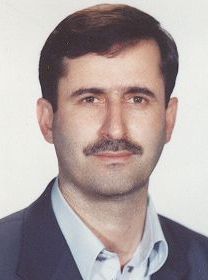 دانشیار دانشکده روانشناسی و علوم تربیتی- دانشگاه تهرانمحمد جوادی پورروشها و برنامه‌ های‌ آموزشی‌تلفن دفتر:  +98 (21)61117581پست الکترونیکی: javadipour@ut.ac.irتحصیلاتM.S,1374,برنامه ریزی درسی,علامه طباطبایی
Ph.D ,1385,برنامه ریزی درسی,تربیت معلم
کارشناسی,1369,علوم تربیتی,شهید چمران (اهواز)
زمینههای تخصصیو حرفهایسوابق کاري و فعالیت های اجراییدبیر کمیته اجرایی همایش (کنگره بین المللی جایگاه و نقش مادر-(از 1396)
دبیر کمیته اجرایی همایش (کنگره ملی سراسری روانشناسی ایران)-(از 1396)
دبیر کمیته اجرایی همایش (کنگره سراسری روانشناسی ایران)-(از 1396)
عضو شورای علمی موسسه-(از 1395)
رئیس موسسه روانشناسی دانشکده روانشناسی و علوم تربیتی-(از 1392)
معاون فناوری پژوهشگاه تربیت بدنی وزارت علوم-(1391-1392)
فعالیت های علمیمقالات- بازنگری شایستگی دیجیتالی معلمان در عصر پساکرونا. زارع شیخکلائی سید فاطمه, جوادی پور محمد, کرامتی محمد رضا (1402)., مجله علوم تربیتی, 6(30), 161-188.

- رویکردی آمیخته در ساخت مقیاس سنجش افت‌ تحصیلی دانشجویان. فدوی رودسری آزاده, صالحی کیوان, خدائی ابراهیم, مقدم زاده علی, جوادی پور محمد (1402)., راهبردهای آموزش در علوم پزشکی, 16(6), 588-601.

- تدوین برنامۀ راهبردی فدراسیون بسکتبال جمهوری اسلامی ایران. جوادی پور محمد, رهبری سمیه, جعفری سعید, رسولی ماندانا (1402)., نشریه مدیریت ورزشی, 15(4).

- واکاوی مؤلفه‌های سنجش اثربخش عملکرد تحصیلی دانش آموزان در آموزش غیرحضوری: یک مطالعه پدیدارشناسانه.  سارا احمدی, صالحی کیوان, جوادی پور محمد (1402)., مطالعات روانشناختی نوجوان و جوان, 4(10), 217-230.

- تبیین انواع جهت‌گیری‌ های  معلمان  ابتدایی نسبت به آموزش مجازی در دوره‌ی همه گیری  کرونا. ازاد دولابی بهروز, حکیم زاده رضوان, جوادی پور محمد (1402)., فصلنامه نوآوری های آموزشی, 22(87).

- روایت پژوهی چالشها و راهکارهای آموزش در چندپایۀ ابتدایی. علی پور خاتون, دهقانی مرضیه, جوادی پور محمد (1402)., فصلنامه پژوهش های آموزش و یادگیری, 20(1).

- دستاوردهای یادگیری مورد انتظار دانش‌آموختگان دوره کارشناسی رشته علوم تربیتی: یک مطالعه کیفی. فیض بخش حمیده, صالحی کیوان, جوادی پور محمد (1402)., فصلنامه مطالعات برنامه درسی آموزش عالی, 14(27), 355-388.

- مطالعه تطبیقی نظریه‌های تصمیم‌گیری و انتخاب تحصیلی ـ شغلی: راهبردی برای ارزیابی و بهبود برنامه هدایت تحصیلی ـ شغلی نظام آموزش ‌و پرورش ایران. رحیمی بهروز, حکیم زاده رضوان, جوادی پور محمد, صالحی کیوان, خادمی کله محمد (1402)., فصلنامه مطالعات اندازه گیری و ارزشیابی آموزشی, 13(41), 25-3.

- شناسایی عناصر برنامة درسی استم (علوم، فناوری، مهندسی، ریاضیات) در دورة ابتدایی کشور ایران : رویکردی سنتزپژوهانه. عسگری فرزانه, جوادی پور محمد (1402)., فصلنامه نوآوری های آموزشی, 86(22), 191-220.

- تعیین میزان شناخت آموزگاران دوره ابتدایی منطقه 18 استان تهران از علائم اختلالات یادگیری خاص. افتخاری بهاره, فردوسی طیبه, جوادی پور محمد (1402)., فصلنامه ناتوانی های یادگیری, 13(4), 6-18.

- طراحی چارچوب برنامة درسی آموزش میان فرهنگی برای دانشجو معلمان دانشگاه فرهنگیان. خزائی لیلا, جوادی پور محمد, حکیم زاده رضوان, صادقی علیرضا (1402)., مطالعات آموزشی و آموزشگاهی, 12(2), 195-218.

- شناسایی نقش ها و رویکردهای خودتوسعه ای شایستگی های اعضای هیأت علمی برای هدایت پایان نامه و رسالههای دانشجویی: مطالعه ای با روش گستره پژوهی. زارعی علی, جوادی پور محمد, ابیلی خدایار, صالحی کیوان, حکیم زاده رضوان (1402)., مجله آموزش علوم دریایی, 10(33).

- ارائۀ مدل بهبود نوآوری آموزشی معلمان تربیت بدنی با استفاده از روش  DEMATEL. مهراجی محبوبه,  فرزاد غفوری,  سارا کشگر, جوادی پور محمد (1402)., نشریه مدیریت ورزشی, 15(2), 235-248.

- ارائه الگوی مفهومی آموزش امنیت اجتماعی در نظام آموزش عالی ایران. ناصری الهام, جوادی پور محمد, مالمیر محمود (1402)., فصلنامه آموزش در علوم انتظامی, 11(40), 40-73.

- طراحی نقشه راهبردی فدراسیون شمشیربازی جمهوری اسلامی ایران با استفاده از کارت امتیازی متوازن. راسخ نازنین, جوادی پور محمد, جعفری سعید, زارعیان حسین (1402)., نشریه مدیریت ورزشی, 15(1), 233-247.

- بررسی عوامل مؤثر بر بهبود نوآوری آموز شی معلمان تربیت  بدنی. مهر آجی محبوبه, غفوری فرزاد, کشاورز مرتضی, جوادی پور محمد (1401)., پژوهش در ورزش تربیتی, 10(29), 99-126.

- رهیافتی پدیدارشناسانه از ادراک معلمان از تا بآوری کودکان شهر تهران: یک مطالعة کیفی. جوادی پور محمد, مطیعی کتایون, حکیم زاده رضوان (1401)., فصلنامه پژوهش های کاربردی روانشناختی, 13(4), 233-250.

- تجارب زیسته معلمان ابتدایی از شایستگ یهای دیجیتالی مورد نیاز برای دوران پساکرونا: یک مطالعه پدیدارشناس ی. زارع شیخکلائی سید فاطمه, جوادی پور محمد (1401)., پژوهش های برنامه درسی, 12(24), 173-201.

- ارزیابی کیفیت خدمات واحد آموزش شرکت خطوط لوله و مخابرات نفت ایران. ماهی ماهنوش, دهقانی مرضیه, جوادی پور محمد, عشاقی امید (1401)., فصلنامه مطالعات اندازه گیری و ارزشیابی آموزشی, 12(40), 29-44.

- خوشبینی تحصیلی، هویت تحصیلی و سرزندگی تحصیلی بهعنوان پیشبینهای بهزیستی مدرسه )علاقمندی به مدرسه، خودکارآمدی ادراک شده تحصیلی و رفتارهای مخرب( در دانشآموزان پسر مقطع متوسطه شهرستان ایذه. خواجوی موسی, رحیمیان نیما, خواجوی یاسر, جوادی پور محمد (1401)., نشریه توانمندسازی کودکان استثنایی, 13(41), 10-20.

- شناسایی و مدلسازی تجارب موفق آموزشی معلمان دور ه ابتدایی در محی ط یادگیری الکترونیک ی در دوران کرون ا. تاری فرزانه, جوادی پور محمد, حکیم زاده رضوان, دهقانی مرضیه (1401)., فصلنامه فناوری آموزش, 17(1).

- مقایسۀ تأثیر خودگفتاری آموزشی و انگیزشی بر عملکرد و یادگیری مهارتهای هندبال. منصوری مریم, جوادی پور محمد, باقری سارا (1401)., رفتار حرکتی, 14(49), 129-154.

- رابطه بین سبک های یادگیری و خلاقیت با خودکارآمدی تحصیلی دانش آموزان دوره متوسطه اول. جوادی پور محمد, قریب طزره سحر, کرمدوست نوروزعلی (1401)., راهبردهای آموزش در علوم پزشکی, 15(4), 330-340.

- شناسایی و تحلیل مهمترین چالشهای پداگوژیکی آموزش ابتدایی در محیط یادگیری الکترونیکی با رویکرد فراترکیب. جوادی پور محمد, تاری فرزانه, حکیم زاده رضوان, دهقانی مرضیه (1401)., فصلنامه نوآوری های آموزشی, 21(83), 7-46.

- رویکردی آمیخته برای سنجش شادکامی مدرسه‌ای دانش‌آموزان ابتدایی منطقه 15 شهر تهران. جعفری فاطمه, صالحی کیوان, جوادی پور محمد, کمالی مهاجر رضا (1401)., فصلنامه مطالعات برنامه درسی, 17(65), 245-276.

- بررسی دیدگاه اساتید و متخصصان علوم تربیتی نسبت به دورههای برخط آزاد انبوه )موکها(با روش تحلیل مضمون. تاری فرزانه, تاری نصیبه, جوادی پور محمد (1401)., فصلنامه مطالعات برنامه درسی آموزش عالی, 13(25), 29-55.

- شناسایی ابعاد و موانع خودتوسعه ای شایستگی های اعضای هیأت علمی برای هدایت پایان نامه ها و رساله های دانشجویی: یک مطالعه اسنادی. زارعی علی, جوادی پور محمد, ابیلی خدایار, صالحی کیوان, حکیم زاده رضوان (1401)., توسعه آموزش جندی‌شاپور, 13(2).

- تدوین عرصه ها و اصول منشور ملی ورزش ایران. جوادی پور محمد, رهبری سمیه (1401)., نشریه پژوهش های معاصر در مدیریت ورزشی, 12(23), 151-164.

- واکاوی علل شکاف میان برنامه های درسی قصد شده و کسب شده درس علوم تجربی در دوره ابتدایی از دیدگاه معلمان. جوادی پور محمد, صادقی زهرا, کرمدوست نوروزعلی, عشاقی امید (1401)., پژوهش های برنامه درسی, 1(23), 154-178.

- بررسی برنامه درسی قصد شده دوره دوم ابتدایی بر اساس مطابقت با ملاکها و نشانگرهای تفکّر جانبی دوبونو در کتابهای علوم. عسگری مریم, جوادی پور محمد, صالحی کیوان, زارعی علی (1401)., فصلنامه تدریس پژوهی, 10(1).

- شناخت چیستی تربیت منش: یک مرور سازمانیافته. یادگاری ثاره, جوادی پور محمد, حکیم زاده رضوان, صالحی کیوان (1401)., فصلنامه آموزش در علوم انتظامی, 10(36).

- مطالعه ای پدیدارشناسانه از بازنمایی چالشهای آموزش مجازی در دوران پاندمی کرونا. زارعی علی, جوادی پور محمد (1400)., فصلنامه آموزش در علوم انتظامی, 9(35), 152-131.

- تحلیل ادراک معلمان دورۀ ابتدایی شهر تهران برای شناسایی روشهای بهبود بدخطی دانشآموزان. عباسپور مرضیه, جوادی پور محمد (1400)., پژوهش‌های کاربردی روانشناختی, 12(4), 65-94.

- کاربرد روش تدریس مبتنی بر رویکرد سازنده گرایی در مدارس دوره دوم متوسطه. آزرمی بوستان آبادی کریمه, جوادی پور محمد (1400)., فصلنامه پژوهش های آموزش و یادگیری, 18(34), 1-12.

- مطالعه پدیدارشناسانه از بازنمای چالش های آموزش مجازی در دوران پاندمی کرونا. جوادی پور محمد, زارعی علی (1400)., آموزش در علوم انتظامی, 9(35), 131-152.

- واکاوی نقش تفکر طراحی در ارتقای مهارتهای قرن بیست و یکم: مرور نظاممند. ابوالحسنی زهرا, دهقانی مرضیه, جوادی پور محمد, صالحی کیوان, محمدحسنی نسرین (1400)., فصلنامه فناوری آموزش, 16(1), 98-81.

- مطالعۀ تطبیقی برنام ههای درسی هدایت شغلی ب همنظور ارائۀ رهنمودهایی برای نظام آموز شوپرورش ایران. رحیمی بهروز, حکیم زاده رضوان, جوادی پور محمد, صالحی کیوان, خادمی کله لو محمد (1400)., فصلنامه نوآوری های آموزشی, 20(80).

- تحلیلی بر الگوهای تفکر طراحی و شناسایی نقش و ابعاد آن: مرور نظا م مند. ابوالحسنی زهرا, دهقانی مرضیه, جوادی پور محمد, صالحی کیوان, محمد حسنی نسرین (1400)., فصلنامه نوآوری های آموزشی, 20(80), 7-34.

- شناسایی صلاحیتهای حرفهای معلمان ابتدایی در مناطق دوزبانه. شکراللهی گللرتقی رقیه, دهقانی مرضیه, جوادی پور محمد, صالحی کیوان, نوری علی (1400)., پژوهش در برنامه ریزی درسی, 2(43), 35-58.

- مشکلات یادگیری الکترونیکی در دانشگاه تهران از دیدگاه دانشجویان شیوع ویروس کرونا. زارعی علی, جوادی پور محمد (1400)., مدیریت و برنامه ریزی در نظام های آموزشی, 14(2(27)), 31-346.

- سنتز یک الگوی برنامه درسی کارآفرینی در رشته علوم تربیتی مبتنی بر شبکه تارعنکبوتی اکر. باوفا داود, دهقانی مرضیه, جوادی پور محمد, محمدکاظمی رضا (1400)., اندیشه های نوین تربیتی, 17(3), 223-242.

- طراحی الگوی اجرای برنامه درسی کار و فناوری مبتنی بر تفکر طراحی در دوره اول متوسطه. ابوالحسنی زهرا, دهقانی مرضیه, جوادی پور محمد, صالحی کیوان, محمد حسنی نسرین (1400)., فصلنامه پژوهش های آموزش و یادگیری, 18(1).

- کاوشی پدیدارشناسانه بر تعییین نقاط قوت و ضعف اجرای برنامه درسی کار و فناوری و راهکارهای بهبود وضعیت اجرای آن. ابوالحسنی زهرا, دهقانی مرضیه, جوادی پور محمد, صالحی کیوان, محمد حسنی نسرین (1400)., مجله علوم تربیتی, 6(28), 67-88.

- گفتما نهای رایج در زبان بدن مدرسان دانشگاه فرهنگیان. باقریان فر مصطفی, نصر اصفهانی احمد رضا, جوادی پور محمد, عزیز زاده مهران (1400)., فصلنامه نوآوری های آموزشی, 20(78), 94-118.

- تدوین برنامه راهبردی مدیریت منابع انسانی وزارت ورزش و جوانان. هاشمی سیاوشانی محمد, جوادی پور محمد, قربانی محمد حسین (1400)., نشریه مدیریت منابع انسانی در ورزش, 8(2), 237-253.

- پیامد مشارکت اجتماعی در ورزش همگانی ایران. پارساجو علی, جوادی پور محمد, زارعیان حسین (1400)., فصلنامه مطالعات راهبردی ورزش و جوانان, 52(52), 59-79.

- الگوی توسعة ورزش تفریحی زنان در ایران. سعادتی الهه, جوادی پور محمد, هنری حبیب,  مرجان صفاری,  حسین زارعیان (1400)., پژوهش در ورزش تربیتی, 9(22), 155-183.

- آسیب شناسی برگزاری دوره های آموزشی الکترونیکی در شرکت ملی گاز ایران  بر اساس مدل سه شاخگی. جوادی پور محمد, تاری فرزانه, بدری کوهی بهنام (1400)., فصلنامه مدیریت منابع انسانی در صنعت نفت, 12(48), 269-298.

- دراک دانشجویان و مدرسین از تحصیالت دانشگاهی و ارائه راهکار برای پیشگیری از افت  تحصیلی دانشجویان. فدوی رودسری آزاده, صالحی کیوان, خدائی ابراهیم, مقدم زاده علی, جوادی پور محمد (1399)., راهبردهای آموزش در علوم پزشکی, 13(6).

- رهیافتی پدیدارشناسانه در شناسایی مشکلات فرایند اجرای پایان نامه ها. زارعی علی, جوادی پور محمد, صالحی کیوان (1399)., فصلنامه مطالعات برنامه درسی آموزش عالی, 11(22).

- تحلیل تماتیک منشور ملی ورزش ایران. جوادی پور محمد, رهبری سمیه (1399)., فصلنامه مطالعات راهبردی ورزش و جوانان, 8(50), 9-26.

- بررسی و شناسایی جهتگیری برنامههای درسی در نظام آموزش عالی بر اساس رویکرد جامعهمحوری. رحیمی بهروز, جوادی پور محمد (1399)., نامه آموزش عالی, 13(52), 7-34.

- فراروش مطالعات افت تحصیلی در مجلات علوم پزشکی. فدوی رودسری آزاده, صالحی کیوان, خدائی ابراهیم, مقدم زاده علی, جوادی پور محمد (1399)., مجله علمی دانشگاه علوم پزشکی کردستان, 12(4).

- ارائه چارچوب مفهومی مولفه های آموزش میان فرهنگی: یک مطالعه متاسنتز. خزائی لیلا, جوادی پور محمد, حکیم زاده رضوان, صادقی علیرضا (1399)., آموزش در علوم انتظامی, 8(3).

- تحلیل محتوای کتابهای دورۀ پیش دبستانی از نظر میزان توجه به فعالیت بدنی. عسگری مجیدعلی, آقایی نجف, ملیجی مرتضی, جوادی پور محمد (1399)., فصلنامه تعلیم و تربیت, 2(142), 156.

- کاربست فنون داده کاوی در تبیین صحت مدل های پیش بینی افت تحصیلی دانشجویان. فدوی رودسری آزاده, صالحی کیوان, خدائی ابراهیم, مقدم زاده علی, جوادی پور محمد (1399)., مجله دانشگاه  علوم پزشکی ایلام, 28(1).

- بازنمایی نشانگا‌ن روان‌شناختی، عملکردی و رفتاری افت تحصیلی دانشجویان دوره کارشناسی دانشگاه تهران. فدوی رودسری آزاده, صالحی کیوان, خدائی ابراهیم, مقدم زاده علی, جوادی پور محمد (1398)., پژوهش‌های کاربردی روانشناختی, 10(4).

- شناسایی مؤلفه های معلم اثربخش تربیت بدنی و ارزیابی وضعیت آن در مدارس شهر زنجان. خویینی سمیرا, جوادی پور محمد, روحی دهکردی میترا (1398)., رفتار حرکتی, 11(38), 17-32.

- واکاوی شایستگیهای کارآفرینانه در برنامه درسی رشته علوم تربیتی: یک مطالعه سنتزپژوهی. جوادی پور محمد, دهقانی مرضیه, باوفا داود, محمدکاظمی رضا (1398)., فصلنامه مطالعات برنامه درسی آموزش عالی, 10(20), 147-166.

- طراحی نقشه راهبردی پژوهشگاه علوم ورزشی با استفاده از تکنیک کارت امتیازی متوازن. راسخ نازنین, جوادی پور محمد, هادی استوان (1398)., نشریه مدیریت منابع انسانی در ورزش, 7(1), 99-118.

- تأثیر 12 هفته تمرینات یوگا بر امید به زندگی زنان. قربانی سوسن, دهقانی مرضیه, جوادی پور محمد (1398)., فصلنامه مطالعات روانشناسی ورزشی, 8(30), 109-122.

- واکاوی پدیدارشناسانه واکنش‌های معلمان نسبت به تغییرات نظام ارزشیابی پیشرفت تحصیلی دوره ابتدایی. گوران شیوا, صالحی کیوان, جوادی پور محمد (1398)., پژوهش در برنامه ریزی درسی, 16(63).

- طبقه بندی کلاین. جوادی پور محمد, ابوالحسنی زهرا (1398)., دانشنامه ایرانی برنامه درسی ایران, 1(1).

- مدل شبکه بیزی عوامل مرتبط با افت تحصیلی دانشجویان دانشگاه تهران. فدوی رودسری آزاده, صالحی کیوان, خدائی ابراهیم, مقدم زاده علی, جوادی پور محمد (1398)., مجله علوم روانشناختی, 18(76).

- شایستگی های حرفه ای معلمان و رضایت شغلی با تاکید بر دیدگاه سازنده گرایی. ابوالحسنی زهرا, جوادی پور محمد (1398)., فصلنامه فناوری آموزش, 1(1), 1-11.

- مبانی نظری برنامه درسی تربیت بدنی. جوادی پور محمد (1398)., برنامه درسی تربیت بدنی, 1(1).

- Evaluating the Curriculum of Technical and Vocational University Based on Entrepreneurial Intention Promotion Indexes. Bani Amerian Maryam, Javadipour Mohammad, Hakimzadeh Rezvan, Darani Kamal, Khodaie Ebrahim, Mobaraki Mohammad Hassan (2019)., interdisciplinary journal of virtual learning in medical sciences, 10(2).

- نقش ورزش و توسعۀ دیپلماسی ورزشی در پیشبرد سیاست‌های فرهنگی- اجتماعی و روابط خارجی جمهوری اسلامی ایران. جوادی پور محمد, راسخ نازنین (1398)., نشریه مدیریت ورزشی, 11(2).

- بررسی عوامل مؤثر بر فرایند سیاستگذاری نظام ورزش همگانی ایران. جوادی پور محمد, اتقیا ناهید, رهبری سمیه, طایفی حلیمه (1398)., مدیریت و توسعه ورزش, سال هشتم، شماره 1(17), 129-134.

- الگوی برنامه درسی جامعه محور. جوادی پور محمد, رحیمی بهروز (1398)., دانشنامه ایرانی برنامه درسی ایران, 1(1).

- توصیف برنامه درسی شاخه نظری در ایران. جوادی پور محمد (1398)., دانشنامه ایرانی برنامه درسی ایران, 1(1).

- developing a social participation model in iran's sports for all desarrollando un modelo de participacion social en el deporte para todos en iran. Javadipour Mohammad, zareeian hossein, parsaju ali (2019)., Sport TK-Revista Euroamericana de Ciencias del Deporte, 1(1).

- the context recreational sports for women in iran. saadatifard elahe, Javadipour Mohammad, honari habib, saffari marjan (2019)., Annals of Applied Sport Science, 1(7).

- the influence of positive affect students motivation in both sport and academic achievement. Javadipour Mohammad, Fadavi Rodsari Azadeh, ali monireh, Abadi Fatemeh (2019)., international journal of schooling, 1(1).

- تعیین راهبردهای مشارکت اجتماعی در ورزش همگانی ایران. پارساجو علی, جوادی پور محمد, زارعیان حسین (1397)., نشریه پژوهش های معاصر در مدیریت ورزشی, 8(16).

- آسیب شناسی فرایند موجود سیاست گذاری در ورزش همگانی ایران و ارائه الگو. جوادی پور محمد, روحی دهکردی میترا, رهبری سمیه, طایفی حلیمه (1397)., مطالعات مدیریت ورزشی, 1(1), 1-12.

- اعتباریابی مولفه های اساسی برنامه درسی دانشجو با استفاده از تحلیل ساختاری تاییدی. ابدی فاطمه, جوادی پور محمد, حکیم زاده رضوان, سجادی رضا (1397)., پژوهش در برنامه ریزی درسی, 2(33).

- بررسی نگرش معلمان زبان انگلیسی درباره کاربرد مدل آموزش معکوس در مدارس ایران. بهمنی مصطفی, جوادی پور محمد, حکیم زاده رضوان, صالحی کیوان, علوی مقدم سیدبهنام (1397)., پژوهش‌های کاربردی روانشناختی, 2(9).

- شناسایی زمینه های مشارکت اجتماعی در ورزش همگانی ایران: یک مطالعه کیفی. جوادی پور محمد, زارعیان حسین, پارساجو علی (1397)., مجله اموزش و سلامت جامعه, 5(3).

- بررسی میزان مشارکت و پیشرفت تحصیلی دانش‌آموزان دبیرستانی  باا استفاده از روش آموزش کل. بهمنی مصطفی, جوادی پور محمد, حکیم زاده رضوان, صالحی کیوان, علوی مقدم سید بهنام (1397)., پژوهش‌های کاربردی روانشناختی, 8(2).

- بازنمایی تجارب ‌زیستة معلمان ابتدایی از تغییرات نظام ارزشیابی و نقش آن در فرایند یاددهی‌- یادگیری: یک مطالعة‌ پدیدارشناختی. گوران شیوا, صالحی کیوان, جوادی پور محمد (1397)., پژوهش در تربیت معلم, 1(3).

- مطالعه تطبیقی برنامه درسی دورة پیش دبستانی ایران و چند کشور منتخب از منظر درس تربیت بدنی. ملیجی مرتضی, عسگری مجیدعلی, اقایی نجف, جوادی پور محمد (1397)., پژوهش در ورزش تربیتی, 1(1), 1-15.

- راهبردها و برنامه های توسعه ورزش همگانی ایران. جوادی پور محمد, رهبری سمیه (1397)., فصلنامه مطالعات راهبردی ورزش و جوانان, 1(1), 1-25.

- مقایسه و تحلیل سطح توسعه یافتگی استان های ایران در حوزه ورزش قهرمانی. رمضانی نژاد رحیم, یاسوری مجید, جوادی پور محمد, ملائی مینا (1397)., مطالعات مدیریت ورزشی, 1(48), 153-176.

- تحلیل روند نابرابری توسعه ورزش قهرمانی در استان های ایران. ملائی مینا, رمضانی نژاد رحیم, یاسوری مجید, جوادی پور محمد (1397)., مدیریت و توسعه ورزش, 7(1), 1-22.

- ارتباط بین سلامت سازمانی با رضایت شغلی معلمان تربیت بدنی دوره اول متوسطه شهر تهران. جمالزاده مریم, جوادی پور محمد, خسروی بابادی علی اکبر (1396)., مطالعات مدیریت ورزشی, 46(1), 17-30.

- شناسایی مولفه های موثر بر سیاست گذاری ورزش همگانی ایران. جوادی پور محمد, رهبری سمیه (1396)., فصلنامه سیاست نامه علم و فناوری, 7(3), 1-10.

- The effect of addiction to mobile messenger software and mental health among physical education students. Bagherianfar Mostafa, Liaghatdar Mohammad Javad, Javadipour Mohammad, Jafari Mehdi (2017)., Journal of fundamentals of mental health, 19(5), 385-394.

- بررسی ظرف ذهنی دانش آموزان اول متوسطه در سمفونی تدریس. زارع صفت صادق, جوادی پور محمد, دهقانی مرضیه (1396)., فصلنامه تدریس پژوهی, سال پنجم(شماره دوم), 17-33.

- مطالعه تطبیقی برنامه درسی فنی و حرفه ای (رسمی و آکادمیک) با تاکید بر قصد کارآفرینانه در بین کشورهای کانادا، آلمان و هندوستان با ایران. بنی عامریان مریم, جوادی پور محمد, حکیم زاده رضوان, درانی کمال, خدائی ابراهیم, مبارکی محمدحسن (1396)., فصلنامه مطالعات برنامه درسی, 12(45).

- تاملی پیرامون مفهوم جدید برنامه درسی در سطح دانشجو. جوادی پور محمد, حکیم زاده رضوان, ابدی فاطمه (1396)., فصلنامه مطالعات برنامه درسی, 1(1).

- بررسی ذهنیت فلسفی، ایدئولوژی برنامه درسی و رویکردهای تدریس دبیران دوره متوسطه دوم براساس ویژگی های جمعیت شناختی. محمدی پویا سهراب, جوادی پور محمد, کرمدوست نوروزعلی (1396)., فصلنامه تحقیقات مدیریت آموزشی, 1(1), 1-20.

- بررسی رابطه  ذهنیت فلسفی و ایدئولوژی برنامه درسی با رویکردهای تدریس در دبیران متوسطه دوم نظری. جوادی پور محمد, کرمدوست نوروزعلی, محمدی پویا سهراب (1395)., فصلنامه علمی پژوهشی پژوهشنامه تربیتی, 12(49).

- رتبه بندی مولفه های برنامه درسی پنهان از دیدگاه دانشجویان دانشکده علوم تربیتی و روانشناسی دانشگاه شهید بهشتی. جوادی پور محمد, رحیمی بهرور (1395)., فصلنامه مطالعات برنامه درسی, 7(14), 7-32.

- امکان سنجی اجرای رویکرد نظریه یادگیری سازنده گرایی در فعالیت یاددهی- یادگیری دانش آموزان از دیدگاه دبیران. کرمدوست نوروزعلی, جوادی پور محمد, ابوالحسنی زهرا (1395)., پژوهش‌های کاربردی روانشناختی, 7(3), 183-197.

- بررسی نگرش های زیست محیطی دانش آموزان دوره متوسطه شهر تهران براساس مقیاس EAS. جوادی پور محمد, پرهیزگار لیلا (1395)., انسان و محیط زیست, 1(1), 1-18.

- Investigating the Challenges of the Effective Implementation of E-Learning Courses at Payame Noor University of Dehloran. Hakimzadeh Rezvan, Dehghani Marzieh, Javadipour Mohammad, Malekipour Ahmad (2016)., interdisciplinary journal of virtual learning in medical sciences, 7(2).

- قابلیت پیش بینی خوش بینی علمی دبیران شهر یاسوج براساس مولفه های رهبری فناورانه مدیران و پذیرش نوآوری هایآموزشی. باقریان فر مصطفی, دهقانی مرضیه, جوادی پور محمد (1395)., فصلنامه رهبری و مدیریت آموزشی, 10(2), 9-26.

- investigating the challenges of the effective implementation of e-learning courses payame noor university of dehloran. Hakimzadeh Rezvan, Malekipour Ahmad, Javadipour Mohammad (2016)., interdiscip J virtual learn Med Sci, 1(2).

- تبیین موقعیت راهبردی آموزش معلمان استان کهکیلویه و بویر احمد با استفاده از تحلیل swot. باقریان فر مصطفی, جوادی پور محمد, دهقانی مرضیه (1394)., فصلنامه پژوهش های مدیریت راهبردی(دانشگاه آزاد واحد نراق), 21(59), 64-88.

- تدوین برنامه استراتژیک پژوهشگاه تربیت بدنی و علوم ورزشی. راسخ نازنین, جوادی پور محمد, شاقلی ریحانه (1394)., مطالعات مدیریت ورزشی, 1(35), 15-41.

- نیمرخ سواد اطلاعاتی معلمان و تاثیر آن بر دانش تدریس معلمان. علیزاده یاسمن, جوادی پور محمد (1394)., فصلنامه فناوری آموزش, 1(1), 1-12.

- بررسی میزان کاربرد یادگیری سیار در یادگیری دانشجویان تربیت بدنی دانشگاه های یاسوج. باقریان فر مصطفی, جوادی پور محمد (1394)., مدیریت ارتباطات در رسانه های ورزشی, 3(10), 74-61.

- بررسی تاثیر روش مربیگری بر توانمندسازی شناختی معلمان. براتی علیرضا, جوادی پور محمد, صفائی موحد سعید (1394)., فصلنامه آموزش و توسعه منابع انسانی, 1(6), 1-10.

- چالش های مدیریت ورزش قهرمانی در ایران. جوادی پور محمد (1394)., مطالعات مدیریت ورزشی, 1(30), 13-34.

- آموزش معلمان در استان کهکیلویه و بویر احمد و تدوین استراتژی ها و برنامه های آینده. جوادی پور محمد, دهقانی مرضیه, باقریان فر مصطفی (1394)., فصلنامه پژوهش های مدیریت راهبردی(دانشگاه آزاد واحد نراق), 1(1), 9 -31.

- مطالعه تطبیقی برنامه درسی ملی استرالیا، نیوزلند و ایران در حوزه فناوری و اطلاعات. بنی عامریان مریم, حکیم زاده رضوان, جوادی پور محمد (1394)., فصلنامه پژوهش در نظام های آموزشی, 1(3).

- بررسی رابطه بین باورهای فراشناختی و خودکار¬آمدی معلمان  با صلاحیت¬های حرفه¬ای آنان. دهقانی مرضیه, جوادی پور محمد, اسلام دوست سعید (1393)., پژوهش‌های کاربردی روانشناختی, دوره 5(شماره 4), 73-90.

- the relationship between information technology and communication (ICT) skills of the teachers and their active teaching methods. Javadipour Mohammad, Dehghani Marzieh, Parpanchi Ershrat (2015)., Buletin Teknologi Tanaman, 12(12), 74-78.

- معرفی شاخص ها و فرایند ارزیابی میزان توسعه یافتگی ورزشی استان فارس. اسماعیلی آرزو, اتقیا ناهید, جوادی پور محمد (1393)., رویکردهای نوین در مدیریت ورزشی, 2(6), 23-32.

- بررسی رابطه بین سلامت سازمانی و تعهد حرفه ای کارکنان ادارات آموزش و پرورش مناطق استان کهگیلویه و بویر احمد در سال تحصیلی 93-92. باقریان فر مصطفی, جوادی پور محمد, حاج خزیمه مجتبی, هماینی دمیرچی امین (1393)., نوآوری های مدیریت آموزشی, 10(1), 23-39.

- مدل معادلات ساختاری عدالت سازمانی، رفتار شهروندی سازمانی و سرمایه اجتماعی کارکنان ادارات ورزش و جوانا خراسان رضوی. اسمعیلی محمدرضا, جوادی پور محمد, طالب پور مهدی (1393)., نشریه پژوهش های معاصر در مدیریت ورزشی, 1(1), 1-15.

- validation of provincial indicators of competitive sport development. Ramezaninejhd Rahim, Yasuri Majid, Javadipour Mohammad, Mallaei Mina (2014)., International Journal of Sciences: Basic and Applied Research (IJSBAR), 1(1), 25-41.

- بررسی نیازهای آموزشی پرستاران با روش دیکوم: یک مطالعه موردی. حکیم زاده رضوان, جوادی پور محمد, قربانی حسین, مهرجردی محمدعلی, غفاریان محسن (1393)., فصلنامه مدیریت پرستاری, 1(1).

- شناخت راهبردی وضعیت موجود ووشودر ایران و ارائه استراتژی، برنامه ها و راهکارهای توسعه آن براساس مدل swot. اکبری عباسعلی, جوادی پور محمد, شعبانی بهار غلامرضا (1393)., فصلنامه مطالعات راهبردی ورزش و جوانان, 1(1), 1-14.

- شناسایی موانع بازاریابی ورزشی ایران از دیدگاه مدیران ورزشی کشور. قاسمی رضا, جوادی پور محمد, ترکفر احمد (1393)., نشریه مدیریت ورزشی, 1(1), 1-19.

- ضرورت و امکان سنجی بکارگیری رویکرد تلفیقی در برنامه درسی تربیت بدنی دوره ابتدایی. یاقوتی حمیده, جوادی پور محمد, خسروی علی اکبر (1393)., مدیریت و توسعه ورزش, 1(1), 149-160.

- میزان تحقق اهداف مهارت های زندگی در دانش آموزان دوره ابتدایی. جوادی پور محمد, عزیزی پروین, نوروززاده رضا (1393)., فصلنامه پژوهش های آموزش و یادگیری, 21(4), 113-128.

- social influence in social studies curriculums: investigation of the present and ideal status. Dehghani Marzieh, Hakimzadeh Rezvan, Javadipour Mohammad (2014)., Reef Resources Assessment and Management Technical Paper, 1(40), 1.

- developing  strategy for public.... Javadipour Mohammad, Torkfar Ahmad (2014)., Research in sport management and psychology, 1(1), 1.

- رویکرد تلفیقی  در برنامه ی درسی تربیت بدنی مقطع ابتدایی:تبیین امکان از دیدگاه متخصصان. جوادی پور محمد, یاقوتی حمیده (1392)., دوفصلنامه نظریه و عمل در برنامه درسی, 1(1), 1-20.

- developing strategy for professional sport development in tehran. Javadipour Mohammad, Torkfar Ahmad (2014)., advances in environmental biology, 1(1), 1.

- designing iran sport for all model. Javadipour Mohammad, Ali Monireh, Hakimzadeh Rezvan (2014)., AMERICAN JOURNAL OF SPORTS MEDICINE, 2(3), 56-64.

- ارائه چارچوب نظری و طراحی الگو برای توسعة ورزش همگانی در ایران. جوادی پور محمد, قویدل سرکندی مژده, سمیع نیا مونا (1392)., مطالعات مدیریت ورزشی, 1(21), 127-147.

- relationship between classroom structure and academie achievement: the mediating role of academie stress. Javadipour Mohammad, Dehghani Marzieh, Tarkhan Rezaali, Abdolvahabi Marzieh (2014)., Journal of Educational and Management Studies, 1(1), 1-9.

- آسیب شناسی برنامه درسی تربیت بدنی دوره متوسطه براساس تئوری کلاین در شهر تهران. صمدی پروین, جوادی پور محمد, لطفی مهرانگیز (1392)., اندیشه های نوین تربیتی, 1(1), 1.

- نقش ابعاد یادگیری سازمانی در تسهیل چابکی سازمان: یک سازمان پژوهشی ورزشی. جوادی پور محمد, کلانی امین, ساعت چیان وحید (1392)., مطالعات مدیریت ورزشی, 1(1), 1.

- آسیب شناسی راهبردی ورزش همگانی در ایران و ارائه راهکارهای توسعه براساس مدل SWOT. سمیع نیا مونا, پیمانی زاد حسین, جوادی پور محمد (1392)., مطالعات مدیریت ورزشی, 1(20), 221-238.

- رتبه بندی استانداردهای مناسب سازی اماکن ورزشی با استفاده از تکنیک سنجش رضایت مشتری (CSM) برای ارائه راه کار. جوادی پور محمد, سهرابی پوریا (1392)., مطالعات مدیریت ورزشی, 1(19), 129-150.

- بررسی ارتباط بین سلامت روان و تفکر انتقادی دانشجویان کارشناسی ارشد دانشگاه آزاد اسلامی تهران مرکز در سال 92-91. جوادی پور محمد, کردستانی فرشته, نیرومند گیتی (1392)., مطالعات رسانه ای, هشتم(22), 127-136.

- تبیین موقعیت راهبردی و ارائه استراتژی توسعه ورزش همگانی در ایران. جوادی پور محمد, سمیع نیا مونا (1392)., نشریه پژوهش های مدیریت ورزشی و علوم حرکتی, 3(5), 15-28.

- ارائه الگو و استراتژی های توسعه ورزش همگانی در ایران. جوادی پور محمد, سمیع نیا مونا (1392)., فصلنامه مطالعات راهبردی ورزش و جوانان, 1(19), 119-149.

- ورزش همگانی در ایران و تدوین چشم انداز، استراتژی و برنامه های آینده. جوادی پور محمد, سمیع نیا مونا (1392)., پ‍ژوهشهای کاربردی در مدیریت ورزشی, 1(4), 21-30.

- investigating the application of andragogy principles by university teachers based on student's view. Dgdgfd Dgdg, Hakimzadeh Rezvan, Javadipour Mohammad (2013)., international Research Journal of Appied and BASIC Sciences, 1(1), 1-8.

- study of andragogy principles application in applied science university and professional education institutions. Dgdgfd Dgdg, Javadipour Mohammad, Hakimzadeh Rezvan (2013)., Technical Journal of Engineering and Applied Sciences, 1(1), 1-8.

- بررسی میزان تحقق اهداف آموزشی درس تربیت بدنی مدارس دوره ابتدایی «مورد بررسی: استان مازندران». صالحی عمران ابراهیم, جوادی پور محمد, محمدی زاد سمیه (1391)., مدیریت و توسعه ورزش, 1(1), 1-20.

- comparative study of the elementary physical education curricuum in iran and some  selected countries. Javadipour Mohammad, Esmaeeli Mohmmad Reza, Soltani Hossein (2013)., advances in environmentanl biology, 7(7), 1265-1270.

- بررسی موانع به کارگیری کارآمد فناوری اطلاعات و ارتباطات در تحقیقات دانشجویی دانشجویان مقطع کارشناسی ارشد دانشگاه شهید بهشتی. جوادی پور محمد, کاظم پور صدیقه (1391)., مدیریت و برنامه ریزی در نظام های آموزشی, 5(9), 143-163.

- نقش آموزش در افزایش بهره وری کارکنان کنابخانه سازمان اسناد و کتابخانه ملی ایران؛ شناخت نیازهای آموزشی. نوروززاده رضا, جوادی پور محمد, میر صالحی سید احسان (1391)., فصلنامه راهبرد اجتماعی فرهنگی, 1(4), 103-131.

- بررسی وضعیت امادگی جسمانی دانش آموزان دوره ابتدایی شهرستان بابل در مقایسه با نورم استان مازندران. صالحی عمران ابراهیم, جوادی پور محمد, محمدی زاد سمیه (1391)., پژوهشنامه فیزیولوژی ورزشی کاربردی, 1(17), 1-12.

- بررسی عوامل موثر در مشارکت کارکنان ناجا در ورزش همگانی و ارائه راهکارهای مناسب. سهرابی پوریا, جعفری نیکو انسیه, جوادی پور محمد (1391)., مطالعات مدیریت بر آموزش انتظامی, 5(2 (پیاپی 18)), 117-140.

- نقش متغیرهای استرس و رضایت شغلی در ارتباط بین سلامت روان معلمان و پیشرفت تحصیلی  دانش آموزان. جوادی پور محمد, حکیم زاده رضوان, احمدی هادی, نظرزاده زارع محسن (1390)., پژوهش‌های کاربردی روانشناختی, 2(4), 126-139.

- بررسی میزان تفکر استراتژیک مدیران گروه های آموزشی دانشگاه های آزاد اسلامی منطقه 10. کاظمی مرجان, جوادی پور محمد, نوروززاده رضا (1390)., فصلنامه رهبری و مدیریت آموزشی, 5(4), 133-151.

- نقش عوامل شغلی در سلامت روان معلمان و تاثیر آن بر پیشرفت تحصیلی دانش آموزان. جوادی پور محمد, حکیم زاده رضوان, احمدی هادی, نظرزاده زارع محسن (1390)., پژوهش‌های کاربردی روانشناختی, 2(4), 127-139.

- بررسی وضعیت دسترسی، هم جواری و ساخت اماکن و فضاهای ورزشی شهرستان ارومیه باتوجه به استانداردها. سهرابی پوریا, کاشف میرمحمد, جوادی پور محمد, حسینی فاطمه سادات (1390)., مطالعات مدیریت ورزشی, 11(11), 133-136.

- بررسی وضعیت جانمایی بنا و مناسب سازی (دسترسی) اماکن ورزشی ارومیه با توجه به استانداردهای ملی و بین المللی. سهرابی پوریا, کاشف میرمحمد, جوادی پور محمد, حسینی فاطمه سادات (1390)., مطالعات مدیریت ورزشی, 10(10), 5-21.

- evaluation of accessibility situation, neighborhood and building urmia's sport centers with respect to physical education standards. Sourabi Pourya, Kashef Mir Mohamad, Javadipour Mohammad, Hosseini Fatemeh Sadat, Fathi Vajargah Kourosh (2011)., European Journal of Scientific Rsearch, 50(4), 494-502.

- میزان مشارکت اعضای هیات علمی در برنامه ریزی آموزشی و تصمیم گیری واحدهای دانشگاهی منطقه 10 دانشگاه آزاد اسلامی. آزاد خدیجه, جوادی پور محمد, احمدی غلامعلی (1389)., مدیریت و برنامه ریزی در نظام های آموزشی, 3(5), 22-39.

- بررسی میزان مشارکت اعضای هیئت علمی در برنامه ریزی و تصمیم گیری دانشگاه های آزاد اسلامی منطقه ده کشور. آزاد خدیجه, جوادی پور محمد, احمدی غلامعلی (1389)., مدیریت و برنامه ریزی در نظام های آموزشی, 5(5), 1-20.

- ارزیابی عملکرد معلمان راهنما از دیدگاه مدیران و معلمان مدارس ابتدایی شهر تهران براساس مدل جان وایلز و جوزف باندی. جوادی پور محمد, محمدی رمضانعلی (1388)., مدیریت و برنامه ریزی در نظام های آموزشی, 2(3), 103-127.

- نظرگاه ها، رویکردها و الگوهای طراحی برنامه ی درسی تربیت بدنی دوره ی ابتدایی. جوادی پور محمد, عسگری مجیدعلی, کیامنش علیرضا, خبیری محمد (1386)., اندیشه های نوین تربیتی, 3(3و4), 119-135.

- طراحی و اعتباربخشی برنامه ی درسی تربیت بدنی در مدارس ابتدای ایران. جوادی پور محمد, عسگری مجیدعلی, کیامنش علیرضا, خبیری محمدی (1385)., پژوهش در علوم ورزشی, 1(12), 1-20.

کنفرانس ها- آموزش هوش دیجیتال به بومیان دیجیتال: یک ضرورت آموزشی در عصر دیجیتال. جوادی پور محمد, عسکری فرزانه (1402)., همایش ملی چشم اندازهای آموزش و یادگیری در عصر دیجیتال, 20-21 فروردین, اراک, ایران.

- بررسی تطبیقی چشم اندازهای تربیت معلم ایران و سنگاپو ر. جوادی پور محمد, زارع شیخکلائی سید فاطمه, علی پور خاتون (1402)., ششمین همایش ملی و اولین همایش بین المللی تربیت معلم, 14-14 فروردین, مشهد, ایران.

- واکاوی اقدامات مؤثر نومعلمان در کاهش رفتارهای نامطلوب دانش آموزان دوره ابتدایی در کلاس درس: یک مطالعه پدیدارشناسی. تاری فرزانه, جوادی پور محمد (1401)., برنامه درسی و مسئولیت اجتماعی, 3-4 بهمن, اهواز, ایران.

- ارتباط مدیریت دانش بر عملکرد سازمانی اساتید علوم تربیتی با سبک تصمیم گیری مدیران گروه دانشگاه های شهر تهران. ناصری فاطمه, جوادی پور محمد, موحدی محمد ابراهیم (1401)., همایش بین المللی یافته های نوین در علوم انسانی, 6-6 مرداد, تهران, ایران.

- بررسی سواد دیجیتالی به عنوان پایه ای برای گسترش مدل های یادگیری جدید در دوران شیوع ویروس کرونا، یک مطالعه اسنادی. جوادی پور محمد, زارع شیخکلائی سید فاطمه, زارعی علی (1400)., هویت ایرانی برنامه درسی و آموزش در عصر پساکرونا, 18-19 بهمن, مشهد, ایران.

- با کدام برنامه درسی می توانیم اشتغال ایجاد کنیم؟. علی پور خاتون, جوادی پور محمد (1400)., دومین همایش ملی برنامه درسی و اشتغال, 24-28 مهر, اصفهان, ایران.

- تبادل تجربیات یاددهی و یادگیری الکترونیکی از دیدگاه دانشجویان در دانشگاه تهران به واسطه شیوع ویروس کرونا. زارعی علی, جوادی پور محمد (1400)., اولین جشنواره دانشگاه تهران دیجیتال, 3-11 مرداد, تهران, ایران.

- بررسی تطبیقی نظام تربیت معلم: سنگاپور، استرالیا و ایران. خزائی لیلا, جوادی پور محمد, دارایی امیر حسین (1399)., همایش ملی تربیت معلم, 19-19 آبان, تهران, ایران.

- نگرشی نو در برنامه درسی کارآفرینی رشته علوم تربیتی. باوفا داود, جوادی پور محمد, دهقانی مرضیه (1399)., اولین همایش ملی برنامه درسی و اشتغال, 12-13 آبان, مشهد, ایران.

- نقد و مقایسه مدل های آموزش کارآفرینی ایران و جهان. جوادی پور محمد, دهقانی مرضیه, باوفا داود (1399)., اولین همایش ملی برنامه درسی و اشتغال, 12-13 آبان, مشهد, ایران.

- گمارش، پرورش و نگاه داشت معلمان در نظام های تربیت معلم کره جنوبی، فنلاند و ایران. خزائی لیلا, دارایی امیر حسین, جوادی پور محمد (1399)., برنامه درسی دوره ابتدایی، چالش ها, 28-29 مهر, تهران, ایران.

- بررسی مفهوم و جایگاه مهارت های ایده پردازی و تفکر در برنامه درسی. سجودی مرجان, جوادی پور محمد (1399)., برنامه درسی دوره ابتدایی، چالش ها, 28-29 مهر, تهران, ایران.

- واکاوی نگرش معلمان در ارتباط با نقش رسانه ها در تربیت اجتماعی دانش آموزان دختر. جوادی پور محمد, صالحی شیوا (1399)., برنامه درسی دوره ابتدایی، چالش ها, 28-29 مهر, تهران, ایران.

- تبیین الزامات توجه به هنر و تربیت زیبایی شناختی تعلیم و تربیت. ابدی فاطمه, جوادی پور محمد (1399)., برنامه درسی دوره ابتدایی، چالش ها, 28-29 مهر, تهران, ایران.

- محوریت و پایه بودن آموزش در نظام آموزشی: بحثی پیرامون توجه به یک روش استاندارد و مورد اجماع در آموزش. جوادی پور محمد (1399)., همایش ملی آموزش, 3-3 شهریور, تهران, ایران.

- رهیافتی پدیدارشناسانه در شناسایی مشکلات فرایند اجرای پایان نامه ها و رساله ها: موردی از مطالعه در دانشکده روان شناسی و علوم تربیتی دانشگاه تهران. زارعی علی, جوادی پور محمد, صالحی کیوان (1399)., دومین همایش آسیب شناسی پایان نامه ها و رساله ها در حوزه علوم انسانی- اسلامی  با تاکید برنقد کارآمدی, 26-26 مرداد, تهران, ایران.

- ادراک دانشجویان استادان دانشگاه تهران نسبت به معنا مفهوم افت تحصیلی دانشجویان دوره کارشناسی دانشگاه تهران. فدوی رودسری آزاده, صالحی کیوان, خدائی ابراهیم, مقدم زاده علی, جوادی پور محمد (1397)., دومین کنفرانس بین المللی روانشناسی،مشاوره، تعلیم تربیت, 22-23 آبان, مشهد, ایران.

- بررسی تحول رشد شناختی زبان در دیدگاه پیاژه و نقش آن برنامه درسی پیش دبستانی. بنی عامریان مریم, جوادی پور محمد (1397)., انجمن مطالعات برنامه درسی ایران, 24-24 مهر, ایران.

- سیاست گذاری در ورزش همگانی ایران (ارائه الگو). جوادی پور محمد, التقیاء ناهید, رهبری سمیه, طایفی حلیمه (1396)., سومین همایش ملی انجمن علمی مدیریت ورزشی ایران, 17-17 بهمن, ایران.

- تاملی پیرامون کاربرد نظریه غیرایجابی تربیت در مطالعات تربیت شهروندی. ابدی فاطمه, جوادی پور محمد (1396)., پانزدهمین همایش انجمن مطالعات برنامه درسی ایران تربیت شهروندی, 16-16 بهمن, ایران.

- واکاوی نقش مادران در آموزش به فرزندان:دوران بلوغ، تربیت جنسی و ازدواج. صالحی شیوا, دهقانی مرضیه, جوادی پور محمد (1396)., دومین همایش ملی جایگاه و نقش مادر, 16-17 بهمن, تهران, ایران.

- Evaluation of Iran's Technical and Vocational University Based on the Indices of the Competency-based Model. Javadipour Mohammad, Baniameryan Maryam, Najafi Alireza (2017)., 5th international conference on curriculum and instruction, 26-28 October, Turky.

- Designing a Framework for an International Curriculum in Iran. Javadipour Mohammad, Zareifard Fatemeh, Bagheri Noaparast Khosrow (2017)., 5th international conference on curriculum and instruction, 26-28 October, Turky.

- فرسودگی شغلی و بهزیستی روانی اعضای هیات علمی دانشگاه تهران. حکیم زاده رضوان, جوادی پور محمد, دلیری نژاد شیخانی سارا (1396)., مرکز آموزش علمی کاربردی آذین شوشتر, 8-8 تیر, ایران.

- تاثیر هشت هفته تمرینات منتخب دو و میدانی بر تحقق اهداف شناختی و عاطفی درس تربیت بدنی (نمونه موردی : دانش آموزان پایه ششم ابتدایی شهر اصفهان). رهبری سمیه, رفیعی مژده, جوادی پور محمد (1396)., سومین همایش ملی علوم ورزشی و تربیت بدنی ایران, 20-20 فروردین, ایران.

- ارزیابی برنامه درسی دانشگاه فنی حرفه ای ایران براساس شاخص های الگوی شایستگی محوری. جوادی پور محمد, بنی عامریان مریم, نجفی علیرضا (1396)., یازدهمین همایش ملی ارزیابی کیفیت در نظام های دانشگاهی, 6-7 فروردین, ایران.

- تغییر نگاه به اقتصاد ورزش از نگاه سنتی به ورزش برای توسعه. جوادی پور محمد (1395)., پنجمین کنگره علمی مدیریت ورزشی توسعه اقتصاد ورزش, 8-8 اردیبهشت, ایران.

- مزایا و ظرفیت های برنامه درسی بومی در ایران. جوادی پور محمد, محمدی پویا سهراب (1395)., همایش ملی بومی سازی برنامه درسی؛ چیستی و چگونگی, 3-3 اردیبهشت, ایران.

- بررسی دلالت های مفهوم بنادین «قوه» در قرآن و حدیث برای فلسفه تربیت بدنی. عرفان پور محسن, جوادی پور محمد (1394)., نهمین همایش بین المللی تربیت بدنی و علوم ورزشی, 19-20 بهمن, تهران, ایران.

- مقایسه اثر مشاهده الگوی ماهر و الگوی در حال یادگیری بر یادگیری سرویس والیبال در دانش آموزان دختر پایه دوم دبیرستان شهر قروه در جزین. رعد فاطمه, جوادی پور محمد, دهقانی مرضیه (1394)., نهمین همایش بین المللی تربیت بدنی و علوم ورزشی, 19-20 بهمن, تهران, ایران.

- ارزیابی وضعیت موجود نونهالان دختر شرکت کننده در استعدادیابی بدمینتون استان آذربایجان شرقی. قاسمی فاطمه, شاهزاده حوریه, جوادی پور محمد (1394)., نهمین همایش بین المللی تربیت بدنی و علوم ورزشی, 19-20 بهمن, تهران, ایران.

- بررسی وضعیت مسئله ورزش همگانی در دستور کار سیاست گذاری. طایفی حلیمه, جوادی پور محمد (1394)., نهمین همایش بین المللی تربیت بدنی و علوم ورزشی, 19-20 بهمن, تهران, ایران.

- موانع توسعه ورزش در بین کارکنان ادارات دولتی استان همدان. پارساجو علی, جوادی پور محمد (1394)., نهمین همایش بین المللی تربیت بدنی و علوم ورزشی, 19-20 بهمن, تهران, ایران.

- سواد اطلاعاتی، راهبردهای آموزش و آموزش عالی. جوادی پور محمد, علیزاده یاسمن (1394)., کنفرانس سراسری دانش و فناوری علوم تربیتی مطالعات اجتماعی و روانشناسی ایران, 11-11 بهمن, ایران.

- بررسی عوامل موثر بر بکارگیری روش های فعال تدریس از دیدگاه معمان کلاس اول (مطالعه موردی: معلمان ابتدایی کلاس اول ناحیه 2 شهر زنجان). سخایی شهناز, جوادی پور محمد (1394)., اولین کنفرانس بین المللی علوم انسانی با رویکرد بومی- اسلامی و تاکید بر پژوهش های نوین, 8-8 بهمن, ساری, ایران.

- تبیین نقش ICT در یادگیری دانش آموزان. قریب طزره سحر, محمدی پویا سهراب, جوادی پور محمد (1394)., چهارمین کنفرانس بین المللی روانشناسی و علوم رفتاری, 1-1 بهمن.

- تحلیل دوره پیش دبستانی ایران. محمدی پویا سهراب, دهقانی مرضیه, جوادی پور محمد, قریب طزره سحر (1394)., چهارمین کنفرانس بین المللی روانشناسی و علوم رفتاری, 1-1 بهمن, تهران, ایران.

- شناسایی موانع صلاحیتهای حرفه ایی معلمان مدارس مقطع ابتدایی و ارائه راهکارهای آن. جوادی پور محمد, سروی صبا (1394)., سومین کنفرانس ملی توسعه پایدار در علوم تربیتی و روانشناسی، مطالعات اجتماعی و فرهنگی, 17-17 دی, تهران, ایران.

- مقایسه تطبیقی تمرکز زدایی در نظام آموزشی کشورها. جوادی پور محمد, گوران شیوا (1394)., سومین کنفرانس ملی توسعه پایدار در علوم تربیتی و روانشناسی، مطالعات اجتماعی و فرهنگی, 17-17 دی, تهران, ایران.

- بررسی و نقد جامعه شناختی خشونت ورزشی با تاکید بر فوتبال. آستیین محمدرضا, جوادی پور محمد, جوادپور مرضیه (1394)., اولین همایش ملی یافته های نوین درعلوم ورزشی, 26-26 آبان, تهران, ایران.

- نقش معلم اثربخش در پیشرفت تحصیلی دانش آموزان. جهانگیری فاطمه, جوادی پور محمد, رمضانی پیانی مهرداد (1394)., اولین کنگره سراسزی تحول و نوآورس در علوم انسانی, 30-30 شهریور, شیراز, ایران.

- رابطه آموزش های ضمن خدمت با یادگیری مادام العمر معلمان. گنجی فاطمه, جوادی پور محمد (1394)., اولین همایش علمی پژوهشی یافته های نوین علوم مدیریت، کارآفرینی و آموزش ایران, 8-8 شهریور, ایران.

- بررسی رابطه ی بین توانایی حل مسئله و خودکارآمدی عمومی با سلامت روان معلمان مقطع متوسطه شهر بابل. نوروزنژاد قادی محمد, باقریان فر مصطفی, جوادی پور محمد (1394)., اولین همایش ملی علمی پژوهشی روانشناسی، علوم تربیتی و آسیب شناسی جامعه, 10-10 مرداد, ایران.

- نقش ورزش در بیزاری از مدرسه. محمدی پویا سهراب, جوادی پور محمد (1394)., اولین همایش ملی علمی پژوهشی روانشناسی، علوم تربیتی و آسیب شناسی جامعه, 10-10 مرداد, ایران.

- analysis of the impact of art education on the socialization process of elementary students. Javadipour Mohammad (2015)., international conference on innovation and research in arts & humanities, 27 August, Turky.

- تاثیر رسانه های جمعی بر سبک زندگی. رستمی محمود, جوادی پور محمد (1394)., دویمن همایش ملی رویکردهای کاربردی و پژوهشی در علوم انسانی م مدیریت, 22-22 تیر, ایران.

- بررسی تاثیر شعر کودک بر فرایند یادگیری درس فارسی دانش آموزان پایه اول ابتدایی شهرستان بندر انزلی. اصلاح هادی, جوادی پور محمد (1394)., دومین همایش ملی رویکردهای کاربردی و پژوهشی در علوم انسانی م مدیریت, 22-22 تیر, ایران.

- بررسی میزان آشنایی معلمان با سواد برنامه درسی مقطع اول دبیرستان و کاربرد آن در تدریس معلمان شهرستان آستانه اشرفیه. رستمی محمود, کرمدوست نوروزعلی, جوادی پور محمد (1394)., دومین همایش ملی رویکردهای کاربردی و پژوهشی در علوم انسانی و مدیریت, 22-22 تیر, ایران.

- آموزش کارکنان و تحقق اهداف و ماموریت های سازمان ها. محمدی معصومه, جعفری حامد, جوادی پور محمد (1394)., کنفرانس بین المللی مدیریت اقتصاد و علوم انسانی, 19-19 اردیبهشت, استانبول, ترکیه.

- جایگاه رویکرد مشورتی در سند برنامه درسی ملی. جوادی پور محمد, قاسم پور خوشرودی عرفانه, قاسم پور خوشرودی الهه (1394)., انجمن مطالعات برنامه درسی در ایران, 31-31 فروردین, تهران, ایران.

- آسیب شناسی برنامه های توسعه در ورزش کشور. جوادی پور محمد (1394)., اولین همایش ملی انجمن مدیریت ورزشی ایران, 30-31 فروردین, تهران, ایران.

- بررسی وضعیت مولفه های موثر بر سیاست گذاری ورزش همگانی کشور. طایفی حلیمه, جوادی پور محمد, اتقیا ناهید (1394)., اولین همایش ملی انجمن علمی مدیریت ورزشی, 30-31 فروردین, تهران, ایران.

- ارتباط راهبردهای مقابله با استرس و منبع کنترل با موفقیت ورزشی ورزشکاران رشته بدمینتون. جوادی پور محمد, پرنو هادی, حیدری فرهاد (1394)., چهارمین همایش ملی دانشجویی علوم ورزشی دانشگاه شهید بهشتی, 16-16 فروردین, تهران, ایران.

- training of staff in achieving the goals and mission of the organization. Javadipour Mohammad (2015)., international conference on management, economics and humanities, 17 March-17 April, İSTANBUL, Turky.

- study the present status of the main factor in sport for all policy making. Tayefi Halime, Javadipour Mohammad, Atqiae Nahid (2015)., 8th international congress on physical education and sport sciences, 19-20 February, Tehran, Iran.

- relationship between social capital and job involvement in administrators and executives of student games. Samiei Fereshteh, Javadipour Mohammad (2015)., 8th international congress on physical education and sport sciences, 19-20 February, Tehran, Iran.

- risk assessment and prioritization in afc championship  games. Parsajou Ali, Javadipour Mohammad (2015)., 8th international congress on physical education and sport sciences, 19-20 February, Tehran, Iran.

- study of "education sport" strategies and providing strategies for iran's school sport federation. Rahim Mohammad, Javadipour Mohammad, Sarijalou Ahmad, Kamari Marziye (2015)., 8th international congress on physical education and sport sciences, 19-20 February, Tehran, Iran.

- تاثیر استفاده از الگوهای مدیریت یادگیری در کلاس درس توسط معلمان. جوادی پور محمد (1393)., کنفرانس بین المللی علوم انسانی و مطالعات رفتاری, 26-26 آبان, تهران, ایران.

- بررسی تاثیر رعایت ارزش های اخلاقی بر تعاملات بین معلم و شاگردان. قربانی سوسن, جوادی پور محمد (1393)., اولین کنفرانس ملی توسعه پایدار در علوم تربیتی و روانشناسی، مطالعات اجتماعی و فرهنگی, 24-24 مهر, تهران, ایران.

- توصیف ارزشیابی و ارزشیابی توصیفی در عمل. قزاقی مهدی, درانی کمال, جوادی پور محمد (1393)., اولین کنفرانس ملی توسعه پایدار در علوم تربیتی و روانشناسی، مطالعات اجتماعی و فرهنگی, 24-24 مهر, تهران, ایران.

- واکاوی اصول و رویکردهای حاکم بر برنامه درسی تربیت اجتماعی اسلامی از دیدگاه آیات و روایات. دهقانی مرضیه, جوادی پور محمد (1393)., همایش سلامت در پرتو قرآن, 20-22 مهر, تهران, ایران.

- نقش مدیریت عملکرد در یادگیری سازمانی. جوادی پور محمد, رحیمی سمیه (1393)., کنفرانس بین المللی پژوهش در علوم رفتاری, 7-7 مهر, تهران, ایران.

- بررسی ابعاد مفهومی کیفیت در آموزش. جوادی پور محمد, بنی عامریان مریم (1393)., اولین کنفرانس بین المللی کیفیت در برنامه درسی آموزشی عالی, 30شهریور-1مهر, اصفهان, ایران.

- طراحی و اجرای برنامه ریزی درسی به روش راهبردی در آموزش عالی ایران. عبدالوهابی مرضیه, جوادی پور محمد, رحیمی سحر (1393)., اولین کنفرانس بین المللی کیفیت در برنامه درسی آموزشی عالی, 30شهریور-1مهر, اصفهان, ایران.

- مدیریت کیفیت و استاندارد عناصر برنامه درسی در سازمان (آموزش عالی). جوادی پور محمد, رحیمی سمیه (1393)., اولین کنفرانس بین المللی کیفیت در برنامه درسی آموزشی عالی, 30شهریور-1مهر, اصفهان, ایران.

- بررسی میزان به کارگیری 3 اصل یادگیرنده محوری، انعطاف پذیری و مشارکت پذیری در تدریس های دانشگاهی.... جوادی پور محمد, بنی عامریان مریم, حکیم زاده رضوان (1393)., اولین کنفرانس بین المللی کیفیت در برنامه درسی آموزشی عالی, 30شهریور-1مهر, اصفهان, ایران.

- بررسی کیفیت مولفه های مدیریت کلاس در آموزش دانشجویان دخترانه دانشگاه فرهنگیان. خسروی کامی شهربانو, جوادی پور محمد (1393)., اولین کنفرانس بین المللی کیفیت در برنامه درسی آموزشی عالی, 30شهریور-1مهر, اصفهان, ایران.

- بررسی میزان به کارگیری اصول آموزش موثر در مهارت آموزی. بنی عامریان مریم, جوادی پور محمد, بهمنی مصطفی (1393)., اولین کنفرانس بین المللی کیفیت در برنامه درسی آموزشی عالی, 30شهریور-1مهر, اصفهان, ایران.

- مقایسه تطبیقی اصول آموزش بزرگسالان و اصول آموزش در آموزش عالی با تاکید بر نظریه طراحی جهانی برای یادگیری. بنی عامریان مریم, جوادی پور محمد (1393)., اولین کنفرانس بین المللی کیفیت در برنامه درسی آموزشی عالی, 30شهریور-1مهر, اصفهان, ایران.

- استانداردها و راهبردهای آموزشی تربیت بدنی در آموزش عالی. سمیع نیا مونا, جوادی پور محمد (1393)., اولین کنفرانس بین المللی کیفیت در برنامه درسی آموزشی عالی, 30شهریور-1مهر, اصفهان, ایران.

- تاثیر سو شبکه ماهواره ای بر اعتقادات، اخلاقیات و استحکام خانواده های ایرانی. جوادی پور محمد, رستمی محمود (1393)., همایش ملی سبک زندگی اسلامی در دهه پیشرفت و عدالت, 28-28 شهریور, ایران.

- ضرورت تدوین فلسفه آموزش بزرگسالان در ایران. جوادی پور محمد, رحیمی سمیه (1393)., همایش بین المللی فلسفه تعلیم و تربیت در عمل, 16-17 شهریور, کرج, ایران.

- جایگاه هویت فرهنگی ایران در بین المللی کردن آموزش عالی. جوادی پور محمد (1393)., ششمین کنفرانس بین المللی انجمن آموزش عالی ایران توسعه آموزش عالی فرامرزی: فرصت ها و چالش ها, 24-24 فروردین, مشهد, ایران.

- جایگاه هویت فرهنگی- مذهبی ایران در بین المللی کردن آموزش عالی. بنی عامریان مریم, جوادی پور محمد, حکیم زاده رضوان, نجفی علیرضا (1393)., همایش بین المللی انجمن آموزش عالی ایران, 24-24 فروردین, مشهد, ایران.

- استفاده از اصول آموزش آندراگوژی، شیوه ای موثر در تدریس های دانشگاهی (آموزش عالی). بنی عامریان مریم, جوادی پور محمد, نجفی علیرضا (1393)., ششمین همایش ملی آموزش, 24-25 فروردین, تهران, ایران.

- مهارت های نوشتن در تدریس انشانویسی و چگونگی تقویت آنها. جوادی پور محمد, باقریان مصطفی, محمدی فارسانی فریبرز, خسروی کامی شهربانو (1393)., اولین همایش ملی انشا و نویسندگی, 10-10 فروردین, تهران, ایران.

- نقش معلم در تغییرات برنامه درسی تربیت بدنی. جوادی پور محمد, نادری مریم (1393)., دوازدهمین همایش ملی مطالعات برنامه درسی ایران, 1-2 fa-month-0, بیرجند, ایران.

- نقد و بررسی رویکرد سند ملی برنامه درسی به هویت ملی و مذهبی، مهارت های زندگی  و صلاحیت های معلمی در عرصه جهانی. بنی عامریان مریم, حکیم زاده رضوان, جوادی پور محمد (1392)., همایش ملی تغییر در برنامه درسی دوره های آموزش و پرورش, 14-15 بهمن, بیرجند, ایران.

- نقد و بررسی رویکرد سند برنامه درسی ایران به هویت ملی ومذهبی. بنی عامریان مریم, حکیم زاده رضوان, جوادی پور محمد (1392)., تغییر در برنامه های درسی, 14-15 بهمن, بیرجند, ایران.

- نفوذ اجتماعی در برنامه های درسی مطالعات اجتماعی: واکاوی وضعیت موجود و مطلوب. دهقانی مرضیه, جوادی پور محمد, حکیم زاده رضوان (1392)., سومین کنفرانس بین المللی علوم رفتاری, 9-9 بهمن, کیش, ایران.

- مقایسه تطبیقی ارزش اخلاقی در پراگماتیسم و اسلام و پیامدهای هر یک در آموزش. بنی عامریان مریم, جوادی پور محمد, حکیم زاده رضوان (1392)., اولین همایش ملی اسلام و ارزش های متعالی با تاکید بر اخلاق, 7-7 بهمن, تهران, ایران.

- نقش معلم در تغییرات برنامه درسی تربیت بدنی. جوادی پور محمد, نادری مریم (1392)., همایش ملی تغییر در برنامه درسی دوره های تحصیلی آموزش و پرورش, 7-7 بهمن, بیرجند, ایران.

- alliance education & training. Javadipour Mohammad (2014)., international conference on humanities and behavioral studies, 17 January, Tehran, France.

- نقش آموزش کارکنان در تحقق اهداف و ماموریتهای سازمان ها (مطالعه موردی: بررسی اثربخشی دوره های کوتاه مدت آموزش ضمن خدمت آموزگاران شهرستان طارم استان زنجان در سال های 90-88. محمدی معصومه, عارفی محبوبه, جوادی پور محمد (1392)., دومین همایش ملی علوم مدیریت نوین, 4-4 مرداد, ایران.

- بررسی سبک های یادگیری دانش اموزان پایه سوم متوسطه شهرستان اهر نقش رشته تحصیلی و جنسیت. جوادی پور محمد, یاری بابک, رضایی دیگه سرایی محبوبه (1392)., دومین همایش ملی روانشناسی دانشگاه پیام نور, 1-1 اردیبهشت, ارومیه, ایران.

- بررسی میزان آگاهی دانش اموزان از مفهوم مهارت های ده گانه زندگی در دوره متوسطه در شهر دیواندره. حسینی سیده سعدا, جوادی پور محمد, رجب زاده راضیه (1392)., پنجمین همایش ملی آموزش, 25-26 فروردین, تهران, ایران.

کتب - طراحی آموزش عالی، تمریناتی برای برنامه درسی و آموزش. جوادی پور محمد,  فاطمه ناصری, رحیمی بایگی سمیه (1402).

- تدریس و تامل در آموزش عالی با توجه به فرهنگ. جوادی پور محمد, ناصری فاطمه, علی منیره (1402).

- طراحی برنامه درسی متمایز در آموزش عالی. جوادی پور محمد, علی منیره, ناصری فاطمه (1402).

- برنامه درسی: فراتر از هستی. جوادی پور محمد,  محمود مهرمحمدی (1401).

- برنامه درسی کارآفرینی در آموزش عالی. باوفا داود, دهقانی مرضیه, جوادی پور محمد, محمدکاظمی رضا, جواهری تهرانی فرشته, شریعت پناهی شبنم السادات (1401).

- آموزش شناخت مشاغل، راهنمای عملی برنامه درسی. جوادی پور محمد, رحیمی بهروز, علی منیره, علی منیره (1401).

- مدل های برنامه درسی در قرن 21 به کارگیری فناوری های یادگیری در آموزش عالی. جوادی پور محمد, ابدی فاطمه, علی منیره, هاشمی محمدنصیر (1400).

- برنامه درسی آموزش فنی و حرفه ای تعاریف، مبانی و رویکردها. بنی عامریان مریم, جوادی پور محمد, حکیم زاده رضوان (1400).

- برنامه ریزی درسی دوره ابتدایی( برنامه ریزی، اجرا و ارزشیابی). جوادی پور محمد, موسوی سید صادق, بازدار قمچی قیه مرتضی, بنی عامریان مریم (1399).

- مبانی برنامه درسی تربیت بدنی. جوادی پور محمد, موسوی سید صادق, غلامی امین (1398).

- راهنمای مدیریت پروژه ها و مناسب سازی اماکن و فضاهای ورزشی. جوادی پور محمد, سهرابی پوریا, اسمعیلی محمدرضا, غلام زاده علم محسن (1396).

- برنامه ریزی درسی متوسطه (یاددهی و یادگیری در برنامه های درسی میان رشته ای مدارس متوسطه). جوادی پور محمد, بازدار قمچی قیه مرتضی (1396).

- تفکر انتقادی در برنامه درسی. جوادی پور محمد, موسوی صادق, علی منیره (1395).

- شاخص های پایش و ارزیابی برنامه های کلان بخش تربیت بدنی و ورزش کشور. جوادی پور محمد, علی منیره (1392).

مجلاتپایان نامه ها و رساله ها- رابطه فلسفه های آموزشی معلمان مدارس ابتدایی و سواد دیجیتال آنها؛ نقش میانجی مقاومت در برابر تغییر (مورد مطالعه: مدارس ابتدایی پسرانه منطقه 14 تهران)، بهناز یزدی زاده، محمد جوادی پور، کارشناسی ارشد،  1402/6/29 

- تدوین چارچوب برنامه درسی هدایت  تحصیلی -شغلی با تاکید بر بروندادهای یادگیری در نظام آموزش عمومی ایران، بهروز رحیمی، محمد جوادی پور، دکتری،  1402/6/29 

- رابطه بین یادگیری سازمانی و مدیریت دانش با توانمند سازی کارکنان آموزش و پرورش شهرستان فریدون کنار، نرگس رحیمیان، محمد جوادی پور، کارشناسی ارشد،  1402/6/28 

- تدوین چارچوب فرایند یاددهی و یادگیری مطلوب دوره ابتدایی در محیط یادگیری الکترونیکی"   ، فرزانه تاری، محمد جوادی پور، دکتری،  1402/6/28 

- دستیابی به مهارت های نرم در برنامه درسی دانشگاه فرهنگیان از منظر دانشجومعلمان؛ مطالعه ای آمیخته، مهدیه رحیمی، محمد جوادی پور، کارشناسی ارشد،  1402/6/26 

- تدوین برنامه خودتوسعه ای شایستگی‌های اعضای هیئت علمی برای هدایت پایان نامه و رساله‌های دانشجویی، علی زارعی، محمد جوادی پور، دکتری،  1402/4/12 

- تحلیل مفهوم برنامه درسی متراکم و شناسایی عوامل و تبعات آن در دوره ابتدایی ایران، فرزانه عسکری، محمد جوادی پور، دکتری،  1402/11/30 

- طراحی و اعتباریابی بوم ایده برای بهبود مهارت‌های ایده جویی دانش آموزان، متناسب با برنامه درسی دوره ابتدایی، مرجان سجودی، محمد جوادی پور، دکتری،  1402/11/28 

- پدیدارنگاری ادراک کنشگران آموزشی از مدرسه آینده در دوره¬ی ابتدایی درایران و مقایسه آن با اسناد بین المللی، فریبا هوشفر، محمد جوادی پور، کارشناسی ارشد،  1401/6/30 

- تحلیل ادراک اولیاء و مدیران از کیفیت کلاس های آموزش خانوادهدر مدارس ابتدایی شهرستان بهارستان، حسین سلمانی، محمد جوادی پور، کارشناسی ارشد،  1401/6/29 

- سنجش کیفیت دستاوردهای یادگیری دانش‌آموختگان کارشناسی رشته علوم تربیتی دانشگاه تهران، حمیده فیض بخش رانکوهی، محمد جوادی پور، کارشناسی ارشد،  1401/6/28 

- بررسی رابطه بین سلامت روان معلمان و پیشرفت تحصیلی دانش آموزان شهر قوشچی، علاالدین جلالی ریک ابادی، محمد جوادی پور، کارشناسی ارشد،  1401/6/27 

- ارزشیابی اثربخشی دوره های آموزشی الکترونیکی توانمندسازی معلمان دوره ابتدایی شهرستان قزوین بر اساس مدل پاتریک، شادی افراز، محمد جوادی پور، کارشناسی ارشد،  1401/6/27 

- طراحی چارچوب برنامه درسی تربیت منش  در دوره‌ی ابتدایی نظام آموزشی ایران و اعتبار بخشی آن، ثاره یادگاری، محمد جوادی پور، دکتری،  1401/6/22 

- آن سوی آموزش مجازی: واکاوی سازگاری شغلی معلمان ابتدایی در دوره‌ی پاندمی ویروس کرونا با رویکرد مبتنی بر نظریه برخاسته از داده‌ها، بهروز ازاددولابی، محمد جوادی پور، کارشناسی ارشد،  1401/6/21 

- شناسایی شایستگی دیجیتالی مورد نیاز معلمان ابتدایی برای دوران پساکرونا، سیده فاطمه زارع شیخکلایی، محمد جوادی پور، کارشناسی ارشد،  1401/6/21 

-  روایت‌های آموزگاران چندپایه ابتدایی مناطق روستایی استان تهران از کلاس‌های درسشان، خاتون علی پور، محمد جوادی پور، کارشناسی ارشد،  1401/6/20 

- تجربه زیسته معلمان بازنشسته مقطع ابتدایی از بکارگیری مجدد آن‌ها در آموزش و پرورش و بررسی پیامدهای آن، سیده رضوانه ابراهیمی، محمد جوادی پور، کارشناسی ارشد،  1401/3/4 

- ارزشیابی عملکرد معلمان در محیط یادگیری الکترونیکی:  مطالعه ای به روش پژوهش آمیخته، زهره زارع مهرجردی، محمد جوادی پور، کارشناسی ارشد،  1401/12/21 

- تاثیر ارزشیابی نمونه کار (اسنادی) سازنده گرا بر مهارت عزت نفس و خودکارآمدی دانش آموزان پایه نهم متوسطه اول شهر مشهد، محبوبه مرتضوی فر، محمد جوادی پور، کارشناسی ارشد،  1401/12/16 

- با پیش بینی عملکرد شغلی براساس توانمندسازی روانشناختی و خودکارآمدی شغلی در دوران کرونا در معلمان، امین جعفری راد، محمد جوادی پور، کارشناسی ارشد،  1401/11/30 

- تعیین میزان شناخت آموزگاران دوره ابتدایی منطقه 18 استان تهران از علائم اختلالات یادگیری خاص، بهاره افتخاری، محمد جوادی پور، کارشناسی ارشد،  1401/11/30 

- پدیدار شناسی مفهوم عدالت آموزش نظام آموزش عالی، شیما زارع مغاس، محمد جوادی پور، کارشناسی ارشد،  1401/11/30 

- تأثیر دو روش آموزشی کلاس معکوس و روش سنتی بر جو روانی اجتماعی و پیشرفت تحصیلی دانش آموزان در درس ریاضی پایه ششم ابتدایی در شهرستان بابل، سعید گلعمویی، محمد جوادی پور، کارشناسی ارشد،  1401/11/26 

- واکاوی دیدگاه دهای دانش آموزان پایه پنجم و ششم دوره ابتدایی نسبت به سودمندی آموزش مجازی، با رویکردی آمیخته، الهام مختاری، محمد جوادی پور، کارشناسی ارشد،  1401/11/23 

- مطالعه اثربخشی یک برنامه درسی مبتنی بر تلفیق تمرینات ورزشی وذهن اگاهی بر کارکردهای اجرایی وعملکرد تحصیلی دانش اموزان پایه چهارم ابتدایی، فرشته محمدی، محمد جوادی پور، کارشناسی ارشد،  1400/7/14 

- تاثیر روش بازی یادگیری بر پیشرفت تحصیلی درس ریاضی و شادکامی تحصیلی دانش آموزان پایه اول ابتدایی، سارا علیزاده، محمد جوادی پور، کارشناسی ارشد،  1400/7/14 

- شناسایی موانع و تسهیل گره‌ای یادگیری سازمانی در آموزش و پرورش شهرستان تالش، محدثه میرپناهی جوکندان، محمد جوادی پور، کارشناسی ارشد،  1400/6/31 

- طراحی الگوی اجرای برنامه درسی کار و فناوری مبتنی بر تفکر طراحی در دوره متوسطه اول، زهرا ابوالحسنی، محمد جوادی پور، دکتری،  1400/4/20 

- واکاوی چالش ها و فرصت های آموزش مجازی در شرایط بیماری کووید19 از نظر دانشجویان  دانشکده روان شناسی و علوم تربیتی دانشگاه تهران، مجید محمد زاده، محمد جوادی پور، کارشناسی ارشد،  1400/4/15 

- بررسی علل و شکل نگرفتن زمینه های تاب آوری در بین کودکان 4-10 ساله شهرتهران، کتایون مطیعی، محمد جوادی پور، کارشناسی ارشد،  1400/3/23 

- بررسی برنامه درسی قصدشده و کسب شده درس علوم تجربی در دوره ی ابتدایی از دیدگاه معلمان، زهرا صادقی، محمد جوادی پور، کارشناسی ارشد،  1400/11/30 

- پدیدارشناسی تجربه دانشجو معلمان و دانش آموختگان رشته آموزش ابتدایی دانشگاه فرهنگیان از دروس تعلیم و تربیت اسلامی و مقایسه آن با اهداف قصد شده، مجید صالحی، محمد جوادی پور، کارشناسی ارشد،  1400/11/27 

- شناسایی رفتارهای معلمان محبوب و نامحبوب بر مبنای تجارب زیسته ی دانش آموزان ابتدایی شهرستان ایذه، موسی خواجوی، محمد جوادی پور، کارشناسی ارشد،  1400/11/20 

- بازنمایی تحقق اهداف برنامه هدایت تحصیلی در تجارب زیسته دانش‌آموزان دختر پایه دوازدهم شهرستان ازنا، مریم فتحی، محمد جوادی پور، کارشناسی ارشد،  1400/11/18 

- شناسایی موانع مشارکت والدین در اجرای ارزشیابی توصیفی از دیدگاه معلمان و والدین دانش-آموزان مدارس ابتدایی منطقه یک شهرستان کرج، مهسا خرم، محمد جوادی پور، کارشناسی ارشد،  1400/10/1 

- شناسایی و اعتباریابی چارچوب صلاحیت های حرفه ای معلمان ابتدایی مناطق دوزبانه، رقیه شکراللهی گللرتقی، محمد جوادی پور، دکتری،  1399/7/30 

- هویت پیش پارادایمی نظریه های برنامه درسی و تأثیر آن در تنوع و سیال بودن نظریه های برنامه درسی، رضا حبیبی، محمد جوادی پور، کارشناسی ارشد،  1399/7/16 

- واکاوی پدیدارشناختی ادراک و تجربه زیسته دانشجویان از کیفیت آموزش بزرگسالان در بستر یادگیری الکترونیکی، سهند اله ویسی، محمد جوادی پور، کارشناسی ارشد،  1399/12/23 

- طراحی چارچوب برنامه درسی آموزش میان فرهنگی برای دانشجو معلمان دانشگاه فرهنگیان، لیلا خزایی، محمد جوادی پور، دکتری،  1399/12/23 

- مقایسه مولفه های الگوی ارتباطی معلم و دانش آموزان بر اساس رویکرد انسان گرا و اسلامی در دوره ابتدایی، اکرم سودمی قرمز گلی، محمد جوادی پور، کارشناسی ارشد،  1399/11/27 

- ارزشیابی اثر بخشی دوره های آموزشی فنی - مهندسی شرکت ملی نفت ایران بر اساس مدل کرک پاتریک، زینب خواجوی، محمد جوادی پور، کارشناسی ارشد،  1398/7/3 

- ارائه ی الگوی یادگیری مبتنی بر بازی با رویکرد حل مساله، مرضیه عبدالوهابی، محمد جوادی پور، دکتری،  1398/7/3 

- نیاز سنجی آموزشی مربیان پیش دبستان از دیدگاه مربیان منطقه 13 تهران ( بر اساس فن دلفی )، زهرا درمنکی، محمد جوادی پور، کارشناسی ارشد،  1398/7/2 

- بررسی دیدگاه دانشجو معلمان در باره محیط آموزشی دانشگاه فرهنگیان ایلام در سال تحصلیلی 97-1398، محمدصابر عبداللهی، محمد جوادی پور، کارشناسی ارشد،  1398/6/30 

- واکاوی مشکلات فرایند اجرای پایان نامه و رساله های دانشجویان دانشکده روانشناسی و علوم تربیتی دانشگاه تهران، علی زارعی، محمد جوادی پور، کارشناسی ارشد،  1398/6/30 

- سنجش شادکامی مدرسه ای دانش آموزان دوره ابتداییی منطقه 15 شهر تهران :یک مطالعه ترکیبی ، فاطمه جعفری، محمد جوادی پور، کارشناسی ارشد،  1398/6/26 

- طراحی  و اعتباریابی مدل برنامه ریزی درسی زبان انگلیسی مقطع متوسطه در نظام آموزشی ایران براساس رویکرد یادگیری معکوس، مصطفی بهمنی، محمد جوادی پور، دکتری،  1398/6/26 

- واکاوی مسائل و مشکلات درس دین و زندگی  دوره دوم متوسطه مدارس در ایران، سارا محمدی، محمد جوادی پور، کارشناسی ارشد،  1398/11/30 

- میزان رعایت ملاک‌ها و نشانگرهای  تفکر جانبی در برنامه درسی دوره دوم ابتدایی سال تحصیلی  98- 1397، مریم عسگری، محمد جوادی پور، کارشناسی ارشد،  1398/11/29 

- تبیین و اعتباریابی مدل عوامل مرتبط با افت ‌تحصیلی دانشجویان کارشناسی دانشگاه تهران، آزاده فدوی رودسری، محمد جوادی پور، دکتری،  1398/11/26 

- میزان استفاده اعضای هیئت علمی دانشگاه قم از رویکرد های تدریس فعال ، مجتبی خوش رو، محمد جوادی پور، کارشناسی ارشد،  1397/6/31 

- بررسی عوامل افت تحصیلی دانش آموزان متوسطه نظری در شهرستان  سلسله، فرشته جمال نیا، محمد جوادی پور، کارشناسی ارشد،  1397/6/31 

- ارزشیابی اثر بخشی دوره های آموزشی عمومی و تخصصی ضمن خدمت  کارکنان  دانشگاه تهران بر اساس مدل کرک پاتریک  ارزشیابی ترکیبی، الهام شالی، محمد جوادی پور، کارشناسی ارشد،  1397/6/31 

- طرحی  چارچوب (مبانی و اصول) برنامه درسی بین المللی، فاطمه زارعی فرد، محمد جوادی پور، کارشناسی ارشد،  1397/6/26 

- نقش شبکه های اجتماعی آموزشی در بهبود یادگیری و عملکرد شغلی کارکنان بانک ملی، پروانه لطفی، محمد جوادی پور، کارشناسی ارشد،  1397/6/26 

- طراحی و  اعتباریابی الگوی برنامه درسی آموزش عالی فنی و حرفه ای مبتنی بر شکل دهی قصد کارآفرینی، مریم بنی عامریان، محمد جوادی پور، دکتری،  1397/6/25 

- تحلیل محتوای کتاب های درسی سال نهم از منظر توجه به سواد اقتصادی، محسن عرفان پور، محمد جوادی پور، کارشناسی ارشد،  1397/11/27 

- ارزشیابی اثر بخشی دوره های آموزش ضمن خدمت الکترونیکی معلمان آموزش و پرورش ناحیه  1 کرج بر اساس مدل انتقالی هالتون، ویدا خونساری، محمد جوادی پور، کارشناسی ارشد،  1397/11/23 

- ارزشیابی کیفیت خدمات واحد آموزش شرکت خطوط لوله و مخابرات نفت بر اساس مدل سرکوال ، ماهنوش مهدی، محمد جوادی پور، کارشناسی ارشد،  1397/10/10 

- تحلیل محتوای کتب دوره اول متوسطه بر اساس شاخص های کارآفرینی، الهام شهریاری سرحدی، محمد جوادی پور، کارشناسی ارشد،  1396/6/31 

- واکاوی واکنش های معلمان نسبت به تغییرات نظام ارزشیابی پیشرفت تحصیلی دوره ابتدایی، شیوا گوران، محمد جوادی پور، کارشناسی ارشد،  1396/6/28 

- بررسی دیدگاه  دانشجویان کارشناسی دانشکده های علوم رفتاری دانشگاه تهران بر تاثیر برنامه های درسی ارائه شده در افزایش مهارت های کار آفرینی ایشان، نازنین شفیعی، محمد جوادی پور، کارشناسی ارشد،  1396/6/28 

- ارزیابی برنامه درسی رشته آموزش  و بهسازی منابع انسانی و ارائه برنامه های مطلوب برای مقطع دکتری، زهرا سلگی، محمد جوادی پور، کارشناسی ارشد،  1396/6/28 

- بررسی تاثیر جو روانشناختی  سازمانی بر رفتارهای مطلوب شغلی ، با نقش میانجی اشتیاق شغلی در آموزگاران مقطع ابتدایی ناحیه 1 شهر اهواز ، میلاد بهزادی شیخ، محمد جوادی پور، کارشناسی ارشد،  1396/6/27 

- بررسی رابطه مشارکت در اقدام  پژوهی با توسع حرفه ای معلمان مقطع متوسطه دوم در شهرستان سر پل ذهاب، کوروش رضاییان، محمد جوادی پور، کارشناسی ارشد،  1396/6/27 

- بررسی و شناسایی  عوامل موثر بر گرایش به تنظیم و اجرای طرح درس در فرایند یاددهی - یادگیری در بین معلمان مقطع ابتدایی شهرستان بندر انزلی ، هادی اصلاح، محمد جوادی پور، کارشناسی ارشد،  1396/6/25 

- ارزشیابی دوره های ضمن خدمت معلمان تربیت بدنی مقطع ابتدایی شهر قزوین بر اساس الگوی سیب، عارفه نیاقی ها، محمد جوادی پور، کارشناسی ارشد،  1396/6/21 

- بررسی رابطه ذهنیت فلسفی و ایدئولوژی برنامه درسی با رویکردهای تدریس دبیران دوره متوسطه  دوم شهرستان نهاوند در سال تحصیلی 1394-95، سهراب محمدی پویا، محمد جوادی پور، کارشناسی ارشد،  1396/4/21 

- بررسی رابطه بین سبک های یادگیری و خلاقیت با خودکارآمدی تحصیلی دانش آموزان دختر دوره اول متوسطه شهرستان نکا، سحر قریب طزره، محمد جوادی پور، کارشناسی ارشد،  1396/4/21 

- مقایسه میزان رعایت ملاک های انتخاب محتوا  کتاب جامعه شناسی متوسطه دوم از دیدگاه متخصصان با معلمان شهر تهران ، پرستو شاه ملکی، محمد جوادی پور، کارشناسی ارشد،  1396/11/29 

- بررسی میزان تطابق محتوای کتاب های فرهنگ دوره متوسطه اول با محوریت اهداف پنجگانه مصوب درس هنر و نظرا ت دبیران درباره کتب فوق الذکر ، زهرا جوادی، محمد جوادی پور، کارشناسی ارشد،  1396/10/17 

- امکان سنجی اجرای رویکرد ساختن گرایی در مقطع متوسطه اول شهرستان بهارستان از دیدگاه  دبیران  سال تحصیلی  94-95، زهرا ابوالحسنی، محمد جوادی پور، کارشناسی ارشد،  1395/7/6 

- ارزیابی عملکرد مدارس هوشمند شهرستان جهرم از دیدگاه معلمان و مدیران در سال تحصیلی  94-95، فاطمه شیروانی نیا، محمد جوادی پور، کارشناسی ارشد،  1395/7/6 

- تحلیل و بررسی اهداف و اصول تربیت بدنی در استاد بالادستی (مبانی نظری سند تحول بنیادین و برنامه درسی ملی ) و نسبت آن با راهنمای معلم درس تربست بدنی دوره دوم ابتدایی، سعیده کاکویی ازبرمی، محمد جوادی پور، کارشناسی ارشد،  1395/7/13 

- بررسی میزان دستیابی دانش آموزان مدارس عادی - دولتی  دوره اول متوسطه شهرستان اسلامشهر به اهداف برنامه درسی کار و فناوری پایه هفتم، زهرا خلجی، محمد جوادی پور، کارشناسی ارشد،  1395/7/13 

- تعیین و ارزیابی صلاحیت  حرفه ای و تخصصی معلمان تربیت بدنی مقطع ابتدایی شهر  تهران، معصومه آقایی پور، محمد جوادی پور، کارشناسی ارشد،  1395/7/12 

- امکان سنجی برنامه درسی تلفیقی در دروس علوم تجربی ،علوم اجتماعی و تربیت بدنی در دوره ابتدایی از نگاه معلمان و متخصصان برنامه درسی، حسن عباسی، محمد جوادی پور، کارشناسی ارشد،  1395/7/12 

- اثر بخشی برنامه آموزش مهارت سواد اطلاعاتی و اثر بخشی آن بر دانش تدریس معلمان، یاسمن علیزاده، محمد جوادی پور، کارشناسی ارشد،  1395/7/12 

- بررسی دیدگاه معلمان در خصوص وضعیت صلاحیت های حرفه ای معلمان ابتدایی شهر تهران، زینب مقدسی، محمد جوادی پور، کارشناسی ارشد،  1395/6/31 

- مقایسه روش های تدریس ریاضی مبتنی بر نتایج آزمون تیمز 2011 در بین کشورهای با رتبه بالاتر  و پایین تر از میانگین بین المللی، الهام تقی آبادی، محمد جوادی پور، کارشناسی ارشد،  1395/3/11 

- مقایسه روش های تدریس ریاضی مبتنی بر نتایج تیمز 2011 در بین کشورهای با رتبه بالا و پایین تر از میانگین بین المللی ، الهام تقی ابادی، محمد جوادی پور، کارشناسی ارشد،  1395/3/11 

- بررسی میزان رضایت مندی کارکنان از برنامه آموزش کارکنان دانشگاه علوم پزشکی ایران بر اساس مدل سنجش خدمات مشتری سروکوال، راحله شیرخانی، محمد جوادی پور، کارشناسی ارشد،  1395/11/27 

- برررسی میزان اثر بخشی دوره های آموزشی کارکنان آموزش و پرورش شهر تهران بر اساس مدل انتقال یادگیری هالتون، محمدرضا شوقی، محمد جوادی پور، کارشناسی ارشد،  1395/11/26 

- نیاز سنجی آموزشی معاونان مدارس متوسطه دوره اول شهرستان کبودر آهنگ بر اساس مدل دیکوم، اسداله چراغی مزید، محمد جوادی پور، کارشناسی ارشد،  1395/11/25 

- برسی میزان کاربرد اصول آموزش بزرگسالان در دوره های آموزش ضمن خدمت معلمان منطقه 9 تهران، فاطمه گنجی، محمد جوادی پور، کارشناسی ارشد،  1395/11/24 

- بررسی میزان رضایت دانشجویان  کارشناسی ، کارشناسی ارشد و دکتری از برنامه آموزش دانشکده روانشناسی و علوم تربیتی دانشگاه تهران بر اساس مدل سنجش خدمات مشتری سروکوال، زهره دوستار بخشایش، محمد جوادی پور، کارشناسی ارشد،  1395/11/13 

- شناسایی  و رتبه بندی مولفه های اساسی برنامه درسی در سطح دانشجو از نگاه متخصصان و دانشجویان تحصیلات تکمیلی در دانشگاه تهران، فاطمه ابدی، محمد جوادی پور، کارشناسی ارشد،  1395/11/10 

- بررسی  فرسودگی شغلی در بین اعضای هیات علمی و ارتباط آن با بهزیستی روانی با توجه به متغیرهای جنسیت و سابقه شغلی  :مطالعه  موردی دانشگاه تهران، سارا دلیری نژاد شیخانی، محمد جوادی پور، کارشناسی ارشد،  1395/10/12 

- Comparing Mathematics Teaching Methods based on TIMSS 2011 results between high-ranked and low-ranked countries of international average، الهام تقی آبادی، محمد جوادی پور، کارشناسی ارشد،  1395/03/11 

- آسیب شناسی درس تربیت بدنی در مدارس پسرانه دوره اول متوسطه شهرستان بهارستان ( یک ارزشیابی ترکیبی)، محسن زراعتی، محمد جوادی پور، کارشناسی ارشد،  1394/8/5 

- بررسی نسبت تصورات  اولیه دینی دانش آموزان  مقطع ابتدایی و مفاهیم ارائه شده در کتاب هدیه های آسمانی و نقد رویکرد آن بر اساس  رویکرد مطلوب تربیت دینی، مصطفی بختیاری، محمد جوادی پور، کارشناسی ارشد،  1394/7/15 

- شناسایی عوامل انگیزش ادامه تحصیل فرهنگیان در مقطع کارشناسی ارشد : بررسی موردی شهرستان تربت جام، سعید پهلوان عظیمی، محمد جوادی پور، کارشناسی ارشد،  1394/6/30 

- بررسی میزان آشنایی معلمان مقطع اول دبیرستان با سواد برنامه درسی و کاربرد آن در تدیس دانش آموزان شهرستان آستانه اشرفیه ، محمود رستمی مربویی، محمد جوادی پور، کارشناسی ارشد،  1394/6/23 

- بررسی تبیین وضعیت موجود آموزش معلمان استان کهکلویه و بویر احمد بر اساس مدلSWOT و ارائه استراتژی های و برنامه های آینده ، مصطفی باقریان فر، محمد جوادی پور، کارشناسی ارشد،  1394/6/22 

- بررسی و تبیین وضعیت موجود آموزش معلمان استان کهگیلویه و بویراحمد بر اساس مدل Swot و ارائه استراتژی ها و برنامه های آینده، مصطفی باقریان فر، محمد جوادی پور، کارشناسی ارشد،  1394/6/22 

- بررسی میزان رابطه تفکر انتقادی و خلاقیت معلمان دوره ابتدایی و رابطه آنها با سبک ترجیحی تدریس معلمان شهرستان نقده، جواد حاجی زاده، محمد جوادی پور، کارشناسی ارشد،  1394/4/9 

- بررسی و مقایسه برنامه درسی رسمی ، تجربه شده و پنهان درس تربیت بدنی دانش آموزان دوره اول متوسطه شهر کرد، خلیل مقصودی سرتشنیزی، محمد جوادی پور، کارشناسی ارشد،  1394/11/28 

- بررسی اثر بخشی شرکت در کلاس های آموزش بزرگسالان (یوگا) بر سلامت روانی و امید به زندگی در رنان شاغل و خانه دار شهر کرمانشاه، سوسن قربانی، محمد جوادی پور، کارشناسی ارشد،  1394/11/27 

- سنجش میزان رضایت مندی معلمان و دانش آموزان دوره متوسطه اول شهر اراک از وضعیت مدارس هوشمند بر اساس تکنیک خدمات مشتری سروکوال، بهزاد طاهری، محمد جوادی پور، کارشناسی ارشد،  1394/11/21 

- بررسی وضعیت استفاده معلمان از وسایل و رسانه های آموزشی در فرایند یاددهی - یادگیری مدارس مقطع ابتدایی استان قم، مهدی قزاقی، محمد جوادی پور، کارشناسی ارشد،  1394/11/21 

- بررسی میزان آشنایی معلمان مقطع اول دبیرستان با سواد برنامه درسی و کاربرد آن در تدریس دانش آموزان شهرستان آستانه اشرفیه در سال تحصیلی 94 - 1393، محمود رستمی، محمد جوادی پور، کارشناسی ارشد،  1394/06/23 

- بررسی و تبیین وضعیت موجود آموزش معلمان استان کهگیلویه و بویراحمد بر اساس مدل Swot و ارائه استراتژی ها و برنامه های آینده، مصطفی باقریان¬فر، محمد جوادی پور، کارشناسی ارشد،  1394/06/22 

- رابطه آن با میزان برخورداری معلمان از مهارتهای فناوری اطلاعات و ارتباطات با کاربرد روش های تدریس فعال توسط آنان ، عشرت پرپنجی، محمد جوادی پور، کارشناسی ارشد،  1393/6/31 

- توانمند سازی روانشناختی معلمان پایه اول با کوچینگ آموزشی و اثر آن بر عملکرد شغلی در منطقه صیدون، علیرضا براتی، محمد جوادی پور، کارشناسی ارشد،  1393/6/31 

- بررسی رابطه عملکرد تحصیلی و میزان سرمایه اجتماعی با قصد کارآفرینانه دانشجویان پزشکی ایلام ، امنه فروغ فرید، محمد جوادی پور، کارشناسی ارشد،  1393/11/28 

- بررسی رابطه فلسفی و سلامت روانی با کیفیت زندگی کاری در معلمان  متوسطه، صادق رضایی، محمد جوادی پور، کارشناسی ارشد،  1393/11/26 

- مقایسه جو مدارس راهنمایی دولتی و غیر انتفاعی و تاثیر آن بر پیشرفت تحصیلی و خودکار آمدی تحصیلی دانش آموزان شهرستان سنندج در سال تحصیلی 92-1391، طالب صالحی، محمد جوادی پور، کارشناسی ارشد،  1392/6/31 

- نیاز سنجی آموزشی پرستاران بیمارستان فوق تخصصی مرکزی نفت تهران بر اساس  تکنیک دیکوم، سیمین عذار منسوبی، محمد جوادی پور، کارشناسی ارشد،  1392/6/26 

- نیازسنجی آموزشی مشاوران شهرستان کاشان درسال تحصیلی 92-91، علی نجاری آرانی، محمد جوادی پور، کارشناسی ارشد،  1392/11/30 

- نیاز سنجی آموزشی مشاوران شهرستان کاشان در سال تحصیلی 92-91 ، علی نجاری ارانی، محمد جوادی پور، کارشناسی ارشد،  1392/11/30 

- رابطه مهارت های مطالعه و سبک های یادگیری با پیشرفت تحصیلی در دانشجویان دانشگاه تهران سال تحصیلی 1391، امنه اله دادی، محمد جوادی پور، کارشناسی ارشد،  1392/11/30 

- "رابطه مهارت¬های مطالعه و سبک¬های یادگیری با پیشرفت تحصیلی در دانشجویان دانشگاه تهران سال 1391"، آمنه اله دادی، محمد جوادی پور، کارشناسی ارشد،  1392/11/30 

- بررسی رابطه بهزیستی روانی معلمان با صلاحیت های حرفه ای آنان در منطقه 15 شهر تهران، ناهید پاکروان، محمد جوادی پور، کارشناسی ارشد،  1392/11/29 

- بررسی رابطه بهزیستی روانی با صلاحیت حرفه ای معلمان مقطع متوسطه منطقه 15 تهران، ناهید پاکروان، محمد جوادی پور، کارشناسی ارشد،  1392/11/29 

- بررسی رابطه باورهای فراشناختی و خودکار آمدی معلمان دوره ابتدایی شهرستان با صلاحیت های حرفه ای آنان ، سعید اسلام دوست، محمد جوادی پور، کارشناسی ارشد،  1392/10/23 

- میزان کاربرد اصول یادگیری بزرگسالان در تدریس توسط اعضای هیات علمی دانشگاه های شهر تهران : بررسی دیدگاه های اساتید و دانشجویان، مریم بنی عامریان، محمد جوادی پور، کارشناسی ارشد،  1391/6/21 

- نیاز سنجی آموزشی معلمان هنرستان فنی و حرفه ای شهر یاسوج، ولی طاهرمنش، محمد جوادی پور، کارشناسی ارشد،  1391/11/7 

